Информационная карта педагога профессионального образованиядля аттестации на ПЕРВУЮ и ВЫСШУЮ квалификационные категории по должности «Мастер производственного обучения» и «Преподаватель СПО»*Подтверждающие программно-методические, дидактические и другие материалы (по усмотрению) размещаются на личной странице в сети Интернет.*Результаты подтверждаются в приложениях к информационной карте.*Приложения размещаются под информационной картой одним файлом.Приложение Результаты участия студентов в мероприятиях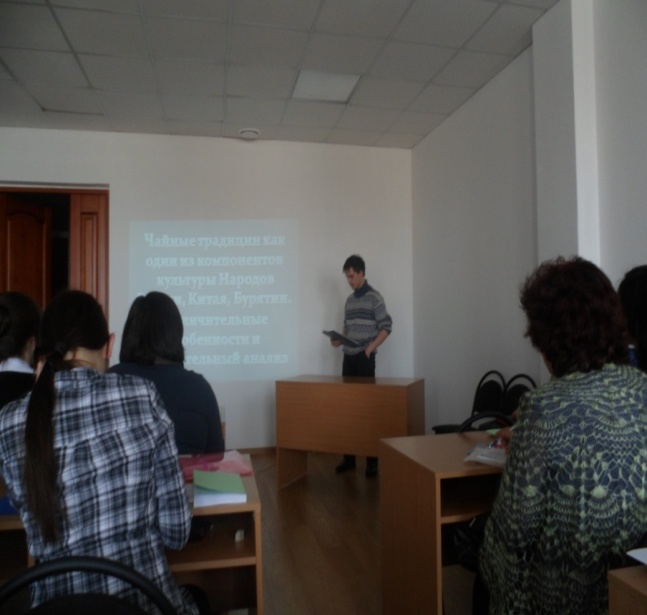 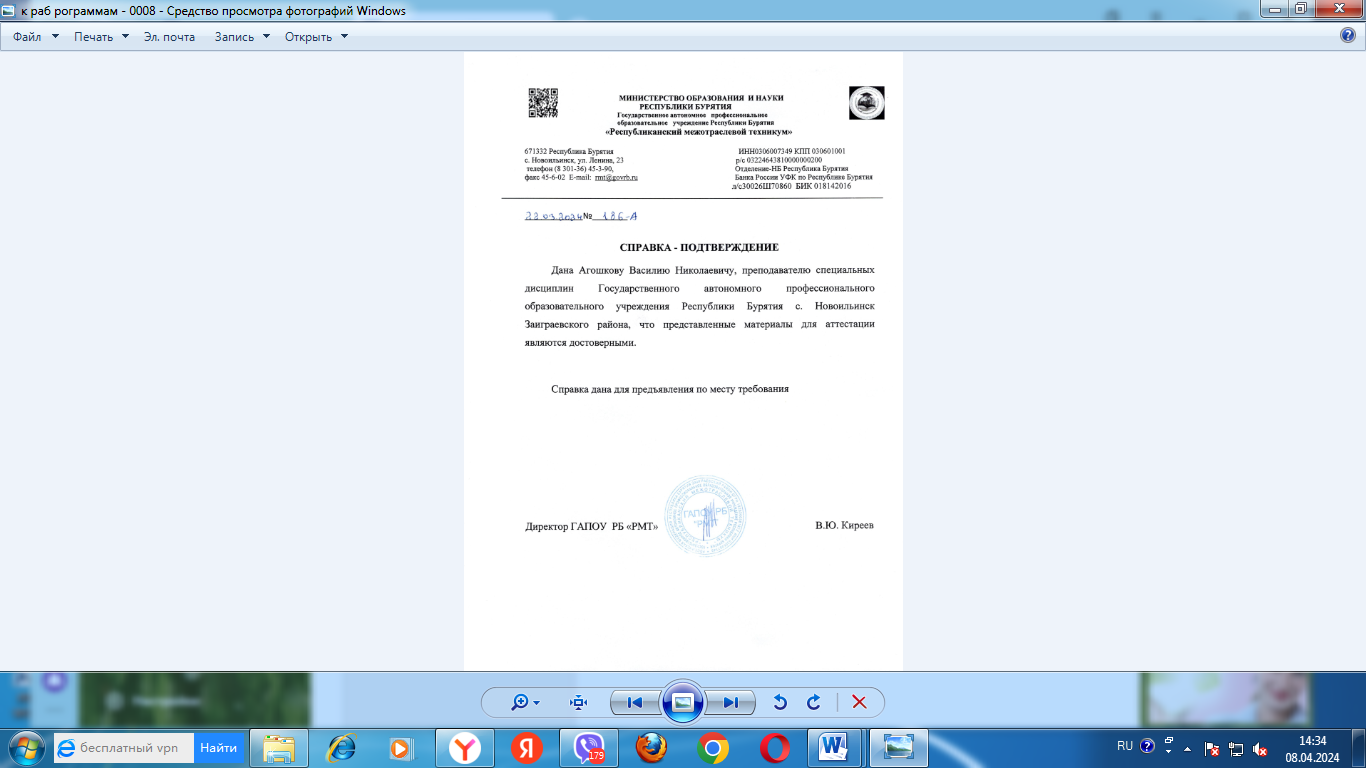 ФИО (полностью):Агошков Василий НиколаевичФИО (полностью):Агошков Василий НиколаевичФИО (полностью):Агошков Василий НиколаевичФИО (полностью):Агошков Василий НиколаевичФИО (полностью):Агошков Василий НиколаевичФИО (полностью):Агошков Василий НиколаевичФИО (полностью):Агошков Василий НиколаевичФИО (полностью):Агошков Василий НиколаевичФИО (полностью):Агошков Василий НиколаевичФИО (полностью):Агошков Василий НиколаевичФИО (полностью):Агошков Василий НиколаевичФИО (полностью):Агошков Василий НиколаевичФИО (полностью):Агошков Василий НиколаевичФИО (полностью):Агошков Василий НиколаевичГод рождения:1963 г.Год рождения:1963 г.Год рождения:1963 г.Имеющаясякатегория:не имеетИмеющаясякатегория:не имеетИмеющаясякатегория:не имеетИмеющаясякатегория:не имеетИмеющаясякатегория:не имеетИмеющаясякатегория:не имеетИмеющаясякатегория:не имеетЗаявленнаяКатегория:ПерваяЗаявленнаяКатегория:ПерваяЗаявленнаяКатегория:ПерваяЗаявленнаяКатегория:ПерваяМесто работы, должность:ГАПОУ РБ «Республиканский межотраслевой техникум»Место работы, должность:ГАПОУ РБ «Республиканский межотраслевой техникум»Место работы, должность:ГАПОУ РБ «Республиканский межотраслевой техникум»Место работы, должность:ГАПОУ РБ «Республиканский межотраслевой техникум»СтажСтажСтажСтажСтажСтажСтажСтажСтажСтажСтажСтажСтажСтажСтажСтажСтажСтажСтажСтажСтажСтажСтажСтажМесто работы, должность:ГАПОУ РБ «Республиканский межотраслевой техникум»Место работы, должность:ГАПОУ РБ «Республиканский межотраслевой техникум»Место работы, должность:ГАПОУ РБ «Республиканский межотраслевой техникум»Место работы, должность:ГАПОУ РБ «Республиканский межотраслевой техникум»                         общий:30 лет                         общий:30 лет                         общий:30 лет                         общий:30 лет                         общий:30 лет                         общий:30 лет                         общий:30 лет                         общий:30 лет                         общий:30 летпедагогический:4,3педагогический:4,3педагогический:4,3педагогический:4,3педагогический:4,3педагогический:4,3педагогический:4,3в должности (в области профессиональной деятельности, соответствующей преподаваемому учебному предмету, курсу, дисциплине):4,3в должности (в области профессиональной деятельности, соответствующей преподаваемому учебному предмету, курсу, дисциплине):4,3в должности (в области профессиональной деятельности, соответствующей преподаваемому учебному предмету, курсу, дисциплине):4,3в должности (в области профессиональной деятельности, соответствующей преподаваемому учебному предмету, курсу, дисциплине):4,3в должности (в области профессиональной деятельности, соответствующей преподаваемому учебному предмету, курсу, дисциплине):4,3в должности (в области профессиональной деятельности, соответствующей преподаваемому учебному предмету, курсу, дисциплине):4,3в должности (в области профессиональной деятельности, соответствующей преподаваемому учебному предмету, курсу, дисциплине):4,3в должности (в области профессиональной деятельности, соответствующей преподаваемому учебному предмету, курсу, дисциплине):4,3Область профессиональной деятельности выпускников педагога (профессия, специальность)35.02.16 Эксплуатация и ремонт сельскохозяйственной техники и оборудованияОбласть профессиональной деятельности выпускников педагога (профессия, специальность)35.02.16 Эксплуатация и ремонт сельскохозяйственной техники и оборудованияОбласть профессиональной деятельности выпускников педагога (профессия, специальность)35.02.16 Эксплуатация и ремонт сельскохозяйственной техники и оборудованияОбласть профессиональной деятельности выпускников педагога (профессия, специальность)35.02.16 Эксплуатация и ремонт сельскохозяйственной техники и оборудованияОбласть профессиональной деятельности выпускников педагога (профессия, специальность)35.02.16 Эксплуатация и ремонт сельскохозяйственной техники и оборудованияОбласть профессиональной деятельности выпускников педагога (профессия, специальность)35.02.16 Эксплуатация и ремонт сельскохозяйственной техники и оборудованияОбласть профессиональной деятельности выпускников педагога (профессия, специальность)35.02.16 Эксплуатация и ремонт сельскохозяйственной техники и оборудованияОбласть профессиональной деятельности выпускников педагога (профессия, специальность)35.02.16 Эксплуатация и ремонт сельскохозяйственной техники и оборудованияОбласть профессиональной деятельности выпускников педагога (профессия, специальность)35.02.16 Эксплуатация и ремонт сельскохозяйственной техники и оборудованияОбласть профессиональной деятельности выпускников педагога (профессия, специальность)35.02.16 Эксплуатация и ремонт сельскохозяйственной техники и оборудованияОбласть профессиональной деятельности выпускников педагога (профессия, специальность)35.02.16 Эксплуатация и ремонт сельскохозяйственной техники и оборудованияОбласть профессиональной деятельности выпускников педагога (профессия, специальность)35.02.16 Эксплуатация и ремонт сельскохозяйственной техники и оборудованияОбласть профессиональной деятельности выпускников педагога (профессия, специальность)35.02.16 Эксплуатация и ремонт сельскохозяйственной техники и оборудованияОбласть профессиональной деятельности выпускников педагога (профессия, специальность)35.02.16 Эксплуатация и ремонт сельскохозяйственной техники и оборудованияПреподаваемая дисциплина/МДК/ПМПМ 01 Эксплуатация сельскохозяйственной техникиПМ 02 Ремонт сельскохозяйственной техники и оборудованияПМ 04 Выполнение работ по профессии «Тракторист – машинист сельскохозяйственного производства»УД ОП.06 Основы агрономииУД ОП. 07 Основы зоотехникиУД ОП. 05 Метрология, стандартизация и сертификацияПреподаваемая дисциплина/МДК/ПМПМ 01 Эксплуатация сельскохозяйственной техникиПМ 02 Ремонт сельскохозяйственной техники и оборудованияПМ 04 Выполнение работ по профессии «Тракторист – машинист сельскохозяйственного производства»УД ОП.06 Основы агрономииУД ОП. 07 Основы зоотехникиУД ОП. 05 Метрология, стандартизация и сертификацияПреподаваемая дисциплина/МДК/ПМПМ 01 Эксплуатация сельскохозяйственной техникиПМ 02 Ремонт сельскохозяйственной техники и оборудованияПМ 04 Выполнение работ по профессии «Тракторист – машинист сельскохозяйственного производства»УД ОП.06 Основы агрономииУД ОП. 07 Основы зоотехникиУД ОП. 05 Метрология, стандартизация и сертификацияПреподаваемая дисциплина/МДК/ПМПМ 01 Эксплуатация сельскохозяйственной техникиПМ 02 Ремонт сельскохозяйственной техники и оборудованияПМ 04 Выполнение работ по профессии «Тракторист – машинист сельскохозяйственного производства»УД ОП.06 Основы агрономииУД ОП. 07 Основы зоотехникиУД ОП. 05 Метрология, стандартизация и сертификацияПреподаваемая дисциплина/МДК/ПМПМ 01 Эксплуатация сельскохозяйственной техникиПМ 02 Ремонт сельскохозяйственной техники и оборудованияПМ 04 Выполнение работ по профессии «Тракторист – машинист сельскохозяйственного производства»УД ОП.06 Основы агрономииУД ОП. 07 Основы зоотехникиУД ОП. 05 Метрология, стандартизация и сертификацияПреподаваемая дисциплина/МДК/ПМПМ 01 Эксплуатация сельскохозяйственной техникиПМ 02 Ремонт сельскохозяйственной техники и оборудованияПМ 04 Выполнение работ по профессии «Тракторист – машинист сельскохозяйственного производства»УД ОП.06 Основы агрономииУД ОП. 07 Основы зоотехникиУД ОП. 05 Метрология, стандартизация и сертификацияПреподаваемая дисциплина/МДК/ПМПМ 01 Эксплуатация сельскохозяйственной техникиПМ 02 Ремонт сельскохозяйственной техники и оборудованияПМ 04 Выполнение работ по профессии «Тракторист – машинист сельскохозяйственного производства»УД ОП.06 Основы агрономииУД ОП. 07 Основы зоотехникиУД ОП. 05 Метрология, стандартизация и сертификацияПреподаваемая дисциплина/МДК/ПМПМ 01 Эксплуатация сельскохозяйственной техникиПМ 02 Ремонт сельскохозяйственной техники и оборудованияПМ 04 Выполнение работ по профессии «Тракторист – машинист сельскохозяйственного производства»УД ОП.06 Основы агрономииУД ОП. 07 Основы зоотехникиУД ОП. 05 Метрология, стандартизация и сертификацияПреподаваемая дисциплина/МДК/ПМПМ 01 Эксплуатация сельскохозяйственной техникиПМ 02 Ремонт сельскохозяйственной техники и оборудованияПМ 04 Выполнение работ по профессии «Тракторист – машинист сельскохозяйственного производства»УД ОП.06 Основы агрономииУД ОП. 07 Основы зоотехникиУД ОП. 05 Метрология, стандартизация и сертификацияПреподаваемая дисциплина/МДК/ПМПМ 01 Эксплуатация сельскохозяйственной техникиПМ 02 Ремонт сельскохозяйственной техники и оборудованияПМ 04 Выполнение работ по профессии «Тракторист – машинист сельскохозяйственного производства»УД ОП.06 Основы агрономииУД ОП. 07 Основы зоотехникиУД ОП. 05 Метрология, стандартизация и сертификацияПреподаваемая дисциплина/МДК/ПМПМ 01 Эксплуатация сельскохозяйственной техникиПМ 02 Ремонт сельскохозяйственной техники и оборудованияПМ 04 Выполнение работ по профессии «Тракторист – машинист сельскохозяйственного производства»УД ОП.06 Основы агрономииУД ОП. 07 Основы зоотехникиУД ОП. 05 Метрология, стандартизация и сертификацияПреподаваемая дисциплина/МДК/ПМПМ 01 Эксплуатация сельскохозяйственной техникиПМ 02 Ремонт сельскохозяйственной техники и оборудованияПМ 04 Выполнение работ по профессии «Тракторист – машинист сельскохозяйственного производства»УД ОП.06 Основы агрономииУД ОП. 07 Основы зоотехникиУД ОП. 05 Метрология, стандартизация и сертификацияПреподаваемая дисциплина/МДК/ПМПМ 01 Эксплуатация сельскохозяйственной техникиПМ 02 Ремонт сельскохозяйственной техники и оборудованияПМ 04 Выполнение работ по профессии «Тракторист – машинист сельскохозяйственного производства»УД ОП.06 Основы агрономииУД ОП. 07 Основы зоотехникиУД ОП. 05 Метрология, стандартизация и сертификацияПреподаваемая дисциплина/МДК/ПМПМ 01 Эксплуатация сельскохозяйственной техникиПМ 02 Ремонт сельскохозяйственной техники и оборудованияПМ 04 Выполнение работ по профессии «Тракторист – машинист сельскохозяйственного производства»УД ОП.06 Основы агрономииУД ОП. 07 Основы зоотехникиУД ОП. 05 Метрология, стандартизация и сертификацияОбразование: ВысшееБлаговещенский сельскохозяйственный институт, год окончания 1985Образование: ВысшееБлаговещенский сельскохозяйственный институт, год окончания 1985Образование: ВысшееБлаговещенский сельскохозяйственный институт, год окончания 1985Образование: ВысшееБлаговещенский сельскохозяйственный институт, год окончания 1985профильноепрофильноепрофильноепрофильноепрофильноепрофильноепрофильноепрофильноепрофильноепрофильноеСпециальность по диплому: Механизация сельского хозяйстваСпециальность по диплому: Механизация сельского хозяйстваСпециальность по диплому: Механизация сельского хозяйстваСпециальность по диплому: Механизация сельского хозяйстваСпециальность по диплому: Механизация сельского хозяйстваСпециальность по диплому: Механизация сельского хозяйстваСпециальность по диплому: Механизация сельского хозяйстваСпециальность по диплому: Механизация сельского хозяйстваСпециальность по диплому: Механизация сельского хозяйстваКвалификация по диплому:Инженер - механикКвалификация по диплому:Инженер - механикКвалификация по диплому:Инженер - механикКвалификация по диплому:Инженер - механикКвалификация по диплому:Инженер - механикОбразование: ВысшееБлаговещенский сельскохозяйственный институт, год окончания 1985Образование: ВысшееБлаговещенский сельскохозяйственный институт, год окончания 1985Образование: ВысшееБлаговещенский сельскохозяйственный институт, год окончания 1985Образование: ВысшееБлаговещенский сельскохозяйственный институт, год окончания 1985ПедагогическоеДиплом о профессиональной подготовке, ООО «Региональное агентство развития и оценки качества образования», 252 часа по  дополнительной профессиональной программе профессиональной переподготовки, 2020 г.Диплом о профессиональной подготовке, ООО «Региональный центр повышения квалификации», 252 часа по дополнительной профессиональной программе «Работа с обучающимися с ОВЗ и умственной отсталостью (интеллектуальными нарушениями) в соответствии с ФГОС, 2022 г.ПедагогическоеДиплом о профессиональной подготовке, ООО «Региональное агентство развития и оценки качества образования», 252 часа по  дополнительной профессиональной программе профессиональной переподготовки, 2020 г.Диплом о профессиональной подготовке, ООО «Региональный центр повышения квалификации», 252 часа по дополнительной профессиональной программе «Работа с обучающимися с ОВЗ и умственной отсталостью (интеллектуальными нарушениями) в соответствии с ФГОС, 2022 г.ПедагогическоеДиплом о профессиональной подготовке, ООО «Региональное агентство развития и оценки качества образования», 252 часа по  дополнительной профессиональной программе профессиональной переподготовки, 2020 г.Диплом о профессиональной подготовке, ООО «Региональный центр повышения квалификации», 252 часа по дополнительной профессиональной программе «Работа с обучающимися с ОВЗ и умственной отсталостью (интеллектуальными нарушениями) в соответствии с ФГОС, 2022 г.ПедагогическоеДиплом о профессиональной подготовке, ООО «Региональное агентство развития и оценки качества образования», 252 часа по  дополнительной профессиональной программе профессиональной переподготовки, 2020 г.Диплом о профессиональной подготовке, ООО «Региональный центр повышения квалификации», 252 часа по дополнительной профессиональной программе «Работа с обучающимися с ОВЗ и умственной отсталостью (интеллектуальными нарушениями) в соответствии с ФГОС, 2022 г.ПедагогическоеДиплом о профессиональной подготовке, ООО «Региональное агентство развития и оценки качества образования», 252 часа по  дополнительной профессиональной программе профессиональной переподготовки, 2020 г.Диплом о профессиональной подготовке, ООО «Региональный центр повышения квалификации», 252 часа по дополнительной профессиональной программе «Работа с обучающимися с ОВЗ и умственной отсталостью (интеллектуальными нарушениями) в соответствии с ФГОС, 2022 г.ПедагогическоеДиплом о профессиональной подготовке, ООО «Региональное агентство развития и оценки качества образования», 252 часа по  дополнительной профессиональной программе профессиональной переподготовки, 2020 г.Диплом о профессиональной подготовке, ООО «Региональный центр повышения квалификации», 252 часа по дополнительной профессиональной программе «Работа с обучающимися с ОВЗ и умственной отсталостью (интеллектуальными нарушениями) в соответствии с ФГОС, 2022 г.ПедагогическоеДиплом о профессиональной подготовке, ООО «Региональное агентство развития и оценки качества образования», 252 часа по  дополнительной профессиональной программе профессиональной переподготовки, 2020 г.Диплом о профессиональной подготовке, ООО «Региональный центр повышения квалификации», 252 часа по дополнительной профессиональной программе «Работа с обучающимися с ОВЗ и умственной отсталостью (интеллектуальными нарушениями) в соответствии с ФГОС, 2022 г.ПедагогическоеДиплом о профессиональной подготовке, ООО «Региональное агентство развития и оценки качества образования», 252 часа по  дополнительной профессиональной программе профессиональной переподготовки, 2020 г.Диплом о профессиональной подготовке, ООО «Региональный центр повышения квалификации», 252 часа по дополнительной профессиональной программе «Работа с обучающимися с ОВЗ и умственной отсталостью (интеллектуальными нарушениями) в соответствии с ФГОС, 2022 г.ПедагогическоеДиплом о профессиональной подготовке, ООО «Региональное агентство развития и оценки качества образования», 252 часа по  дополнительной профессиональной программе профессиональной переподготовки, 2020 г.Диплом о профессиональной подготовке, ООО «Региональный центр повышения квалификации», 252 часа по дополнительной профессиональной программе «Работа с обучающимися с ОВЗ и умственной отсталостью (интеллектуальными нарушениями) в соответствии с ФГОС, 2022 г.ПедагогическоеДиплом о профессиональной подготовке, ООО «Региональное агентство развития и оценки качества образования», 252 часа по  дополнительной профессиональной программе профессиональной переподготовки, 2020 г.Диплом о профессиональной подготовке, ООО «Региональный центр повышения квалификации», 252 часа по дополнительной профессиональной программе «Работа с обучающимися с ОВЗ и умственной отсталостью (интеллектуальными нарушениями) в соответствии с ФГОС, 2022 г.Специальность по диплому: Специальность по диплому: Специальность по диплому: Специальность по диплому: Специальность по диплому: Специальность по диплому: Специальность по диплому: Специальность по диплому: Специальность по диплому: Квалификация по диплому:Право на ведение нового вида профессиональной деятельности: «Педагогическая деятельность по программе профессионального обучения для подготовки водителей автотранспортных средств»ПреподавательКвалификация по диплому:Право на ведение нового вида профессиональной деятельности: «Педагогическая деятельность по программе профессионального обучения для подготовки водителей автотранспортных средств»ПреподавательКвалификация по диплому:Право на ведение нового вида профессиональной деятельности: «Педагогическая деятельность по программе профессионального обучения для подготовки водителей автотранспортных средств»ПреподавательКвалификация по диплому:Право на ведение нового вида профессиональной деятельности: «Педагогическая деятельность по программе профессионального обучения для подготовки водителей автотранспортных средств»ПреподавательКвалификация по диплому:Право на ведение нового вида профессиональной деятельности: «Педагогическая деятельность по программе профессионального обучения для подготовки водителей автотранспортных средств»ПреподавательНаграды, грамоты:Диплом 2 место наставника в республиканском конкурсе профессионального мастерства управления трактором «ЛУЧШИЙ ТРАКТОРИСТ – 2021 (колесные трактора)» среди студентов профессиональных образовательных организаций, 2021 год.Почетная грамота Заиграевского районного совета депутатов муниципального образования «Заиграевский район» Республики Бурятия, 2022 годБлагодарность за подготовку призера краевого слета – конкурса ученических производственных бригад сельских школ. Индивидуальный конкурс «Я – профессионал», 2022 годБлагодарность за подготовку участников республиканской дистанционной олимпиады по профессии 23.01.06 «Машинист дорожных и строительных машин» среди обучающихся ПОО РБ, 2023 год.Благодарственное письмо за подготовку призера в межрегиональной научно – практической конференции «Слово студента в науке и практике» среди обучающихся ПОО РБ, 2023 год.Диплом 3 место в межрегиональной научно – практической конференции «Слово студента в науке и практике». Секция преподавателей: Образование в 21 веке: Методы и приемы преподавания, 2023 год.Награды, грамоты:Диплом 2 место наставника в республиканском конкурсе профессионального мастерства управления трактором «ЛУЧШИЙ ТРАКТОРИСТ – 2021 (колесные трактора)» среди студентов профессиональных образовательных организаций, 2021 год.Почетная грамота Заиграевского районного совета депутатов муниципального образования «Заиграевский район» Республики Бурятия, 2022 годБлагодарность за подготовку призера краевого слета – конкурса ученических производственных бригад сельских школ. Индивидуальный конкурс «Я – профессионал», 2022 годБлагодарность за подготовку участников республиканской дистанционной олимпиады по профессии 23.01.06 «Машинист дорожных и строительных машин» среди обучающихся ПОО РБ, 2023 год.Благодарственное письмо за подготовку призера в межрегиональной научно – практической конференции «Слово студента в науке и практике» среди обучающихся ПОО РБ, 2023 год.Диплом 3 место в межрегиональной научно – практической конференции «Слово студента в науке и практике». Секция преподавателей: Образование в 21 веке: Методы и приемы преподавания, 2023 год.Награды, грамоты:Диплом 2 место наставника в республиканском конкурсе профессионального мастерства управления трактором «ЛУЧШИЙ ТРАКТОРИСТ – 2021 (колесные трактора)» среди студентов профессиональных образовательных организаций, 2021 год.Почетная грамота Заиграевского районного совета депутатов муниципального образования «Заиграевский район» Республики Бурятия, 2022 годБлагодарность за подготовку призера краевого слета – конкурса ученических производственных бригад сельских школ. Индивидуальный конкурс «Я – профессионал», 2022 годБлагодарность за подготовку участников республиканской дистанционной олимпиады по профессии 23.01.06 «Машинист дорожных и строительных машин» среди обучающихся ПОО РБ, 2023 год.Благодарственное письмо за подготовку призера в межрегиональной научно – практической конференции «Слово студента в науке и практике» среди обучающихся ПОО РБ, 2023 год.Диплом 3 место в межрегиональной научно – практической конференции «Слово студента в науке и практике». Секция преподавателей: Образование в 21 веке: Методы и приемы преподавания, 2023 год.Награды, грамоты:Диплом 2 место наставника в республиканском конкурсе профессионального мастерства управления трактором «ЛУЧШИЙ ТРАКТОРИСТ – 2021 (колесные трактора)» среди студентов профессиональных образовательных организаций, 2021 год.Почетная грамота Заиграевского районного совета депутатов муниципального образования «Заиграевский район» Республики Бурятия, 2022 годБлагодарность за подготовку призера краевого слета – конкурса ученических производственных бригад сельских школ. Индивидуальный конкурс «Я – профессионал», 2022 годБлагодарность за подготовку участников республиканской дистанционной олимпиады по профессии 23.01.06 «Машинист дорожных и строительных машин» среди обучающихся ПОО РБ, 2023 год.Благодарственное письмо за подготовку призера в межрегиональной научно – практической конференции «Слово студента в науке и практике» среди обучающихся ПОО РБ, 2023 год.Диплом 3 место в межрегиональной научно – практической конференции «Слово студента в науке и практике». Секция преподавателей: Образование в 21 веке: Методы и приемы преподавания, 2023 год.Награды, грамоты:Диплом 2 место наставника в республиканском конкурсе профессионального мастерства управления трактором «ЛУЧШИЙ ТРАКТОРИСТ – 2021 (колесные трактора)» среди студентов профессиональных образовательных организаций, 2021 год.Почетная грамота Заиграевского районного совета депутатов муниципального образования «Заиграевский район» Республики Бурятия, 2022 годБлагодарность за подготовку призера краевого слета – конкурса ученических производственных бригад сельских школ. Индивидуальный конкурс «Я – профессионал», 2022 годБлагодарность за подготовку участников республиканской дистанционной олимпиады по профессии 23.01.06 «Машинист дорожных и строительных машин» среди обучающихся ПОО РБ, 2023 год.Благодарственное письмо за подготовку призера в межрегиональной научно – практической конференции «Слово студента в науке и практике» среди обучающихся ПОО РБ, 2023 год.Диплом 3 место в межрегиональной научно – практической конференции «Слово студента в науке и практике». Секция преподавателей: Образование в 21 веке: Методы и приемы преподавания, 2023 год.Награды, грамоты:Диплом 2 место наставника в республиканском конкурсе профессионального мастерства управления трактором «ЛУЧШИЙ ТРАКТОРИСТ – 2021 (колесные трактора)» среди студентов профессиональных образовательных организаций, 2021 год.Почетная грамота Заиграевского районного совета депутатов муниципального образования «Заиграевский район» Республики Бурятия, 2022 годБлагодарность за подготовку призера краевого слета – конкурса ученических производственных бригад сельских школ. Индивидуальный конкурс «Я – профессионал», 2022 годБлагодарность за подготовку участников республиканской дистанционной олимпиады по профессии 23.01.06 «Машинист дорожных и строительных машин» среди обучающихся ПОО РБ, 2023 год.Благодарственное письмо за подготовку призера в межрегиональной научно – практической конференции «Слово студента в науке и практике» среди обучающихся ПОО РБ, 2023 год.Диплом 3 место в межрегиональной научно – практической конференции «Слово студента в науке и практике». Секция преподавателей: Образование в 21 веке: Методы и приемы преподавания, 2023 год.Награды, грамоты:Диплом 2 место наставника в республиканском конкурсе профессионального мастерства управления трактором «ЛУЧШИЙ ТРАКТОРИСТ – 2021 (колесные трактора)» среди студентов профессиональных образовательных организаций, 2021 год.Почетная грамота Заиграевского районного совета депутатов муниципального образования «Заиграевский район» Республики Бурятия, 2022 годБлагодарность за подготовку призера краевого слета – конкурса ученических производственных бригад сельских школ. Индивидуальный конкурс «Я – профессионал», 2022 годБлагодарность за подготовку участников республиканской дистанционной олимпиады по профессии 23.01.06 «Машинист дорожных и строительных машин» среди обучающихся ПОО РБ, 2023 год.Благодарственное письмо за подготовку призера в межрегиональной научно – практической конференции «Слово студента в науке и практике» среди обучающихся ПОО РБ, 2023 год.Диплом 3 место в межрегиональной научно – практической конференции «Слово студента в науке и практике». Секция преподавателей: Образование в 21 веке: Методы и приемы преподавания, 2023 год.Награды, грамоты:Диплом 2 место наставника в республиканском конкурсе профессионального мастерства управления трактором «ЛУЧШИЙ ТРАКТОРИСТ – 2021 (колесные трактора)» среди студентов профессиональных образовательных организаций, 2021 год.Почетная грамота Заиграевского районного совета депутатов муниципального образования «Заиграевский район» Республики Бурятия, 2022 годБлагодарность за подготовку призера краевого слета – конкурса ученических производственных бригад сельских школ. Индивидуальный конкурс «Я – профессионал», 2022 годБлагодарность за подготовку участников республиканской дистанционной олимпиады по профессии 23.01.06 «Машинист дорожных и строительных машин» среди обучающихся ПОО РБ, 2023 год.Благодарственное письмо за подготовку призера в межрегиональной научно – практической конференции «Слово студента в науке и практике» среди обучающихся ПОО РБ, 2023 год.Диплом 3 место в межрегиональной научно – практической конференции «Слово студента в науке и практике». Секция преподавателей: Образование в 21 веке: Методы и приемы преподавания, 2023 год.Награды, грамоты:Диплом 2 место наставника в республиканском конкурсе профессионального мастерства управления трактором «ЛУЧШИЙ ТРАКТОРИСТ – 2021 (колесные трактора)» среди студентов профессиональных образовательных организаций, 2021 год.Почетная грамота Заиграевского районного совета депутатов муниципального образования «Заиграевский район» Республики Бурятия, 2022 годБлагодарность за подготовку призера краевого слета – конкурса ученических производственных бригад сельских школ. Индивидуальный конкурс «Я – профессионал», 2022 годБлагодарность за подготовку участников республиканской дистанционной олимпиады по профессии 23.01.06 «Машинист дорожных и строительных машин» среди обучающихся ПОО РБ, 2023 год.Благодарственное письмо за подготовку призера в межрегиональной научно – практической конференции «Слово студента в науке и практике» среди обучающихся ПОО РБ, 2023 год.Диплом 3 место в межрегиональной научно – практической конференции «Слово студента в науке и практике». Секция преподавателей: Образование в 21 веке: Методы и приемы преподавания, 2023 год.Повышение квалификации: 76 часов, Краевое государственное автономное образовательное учреждение дополнительного профессионального образования «Хабаровский краевой институт развития системы профессионального образования», 2019 г. «Практика и методика реализации образовательных программ среднего профессионального образования с учетом специфики стандартов Ворлдскиллс по компетенции «Эксплуатация сельскохозяйственных машин»25,5 часов, Союз «Молодые профессионалы» (Ворлдскиллс Россия), 2020 г. «Эксперт чемпионата Ворлдскиллс Россия (очная форма с применением дистанционных образовательных технологий)»48 часов, ГАУ ДПО РБ «Бурятский республиканский институт образовательной политики», 2023 г. «Демонстрационный экзамен как форма промежуточной и итоговой аттестации»Стажировка на базе ГБПОУ «Иркутский аграрный техникум» Тема: «Изучение работы гидравлического стенда по стандартам  WSR. Модуль D Гидравлика», 2022 г.Повышение квалификации: 76 часов, Краевое государственное автономное образовательное учреждение дополнительного профессионального образования «Хабаровский краевой институт развития системы профессионального образования», 2019 г. «Практика и методика реализации образовательных программ среднего профессионального образования с учетом специфики стандартов Ворлдскиллс по компетенции «Эксплуатация сельскохозяйственных машин»25,5 часов, Союз «Молодые профессионалы» (Ворлдскиллс Россия), 2020 г. «Эксперт чемпионата Ворлдскиллс Россия (очная форма с применением дистанционных образовательных технологий)»48 часов, ГАУ ДПО РБ «Бурятский республиканский институт образовательной политики», 2023 г. «Демонстрационный экзамен как форма промежуточной и итоговой аттестации»Стажировка на базе ГБПОУ «Иркутский аграрный техникум» Тема: «Изучение работы гидравлического стенда по стандартам  WSR. Модуль D Гидравлика», 2022 г.Повышение квалификации: 76 часов, Краевое государственное автономное образовательное учреждение дополнительного профессионального образования «Хабаровский краевой институт развития системы профессионального образования», 2019 г. «Практика и методика реализации образовательных программ среднего профессионального образования с учетом специфики стандартов Ворлдскиллс по компетенции «Эксплуатация сельскохозяйственных машин»25,5 часов, Союз «Молодые профессионалы» (Ворлдскиллс Россия), 2020 г. «Эксперт чемпионата Ворлдскиллс Россия (очная форма с применением дистанционных образовательных технологий)»48 часов, ГАУ ДПО РБ «Бурятский республиканский институт образовательной политики», 2023 г. «Демонстрационный экзамен как форма промежуточной и итоговой аттестации»Стажировка на базе ГБПОУ «Иркутский аграрный техникум» Тема: «Изучение работы гидравлического стенда по стандартам  WSR. Модуль D Гидравлика», 2022 г.Повышение квалификации: 76 часов, Краевое государственное автономное образовательное учреждение дополнительного профессионального образования «Хабаровский краевой институт развития системы профессионального образования», 2019 г. «Практика и методика реализации образовательных программ среднего профессионального образования с учетом специфики стандартов Ворлдскиллс по компетенции «Эксплуатация сельскохозяйственных машин»25,5 часов, Союз «Молодые профессионалы» (Ворлдскиллс Россия), 2020 г. «Эксперт чемпионата Ворлдскиллс Россия (очная форма с применением дистанционных образовательных технологий)»48 часов, ГАУ ДПО РБ «Бурятский республиканский институт образовательной политики», 2023 г. «Демонстрационный экзамен как форма промежуточной и итоговой аттестации»Стажировка на базе ГБПОУ «Иркутский аграрный техникум» Тема: «Изучение работы гидравлического стенда по стандартам  WSR. Модуль D Гидравлика», 2022 г.Повышение квалификации: 76 часов, Краевое государственное автономное образовательное учреждение дополнительного профессионального образования «Хабаровский краевой институт развития системы профессионального образования», 2019 г. «Практика и методика реализации образовательных программ среднего профессионального образования с учетом специфики стандартов Ворлдскиллс по компетенции «Эксплуатация сельскохозяйственных машин»25,5 часов, Союз «Молодые профессионалы» (Ворлдскиллс Россия), 2020 г. «Эксперт чемпионата Ворлдскиллс Россия (очная форма с применением дистанционных образовательных технологий)»48 часов, ГАУ ДПО РБ «Бурятский республиканский институт образовательной политики», 2023 г. «Демонстрационный экзамен как форма промежуточной и итоговой аттестации»Стажировка на базе ГБПОУ «Иркутский аграрный техникум» Тема: «Изучение работы гидравлического стенда по стандартам  WSR. Модуль D Гидравлика», 2022 г.Повышение квалификации: 76 часов, Краевое государственное автономное образовательное учреждение дополнительного профессионального образования «Хабаровский краевой институт развития системы профессионального образования», 2019 г. «Практика и методика реализации образовательных программ среднего профессионального образования с учетом специфики стандартов Ворлдскиллс по компетенции «Эксплуатация сельскохозяйственных машин»25,5 часов, Союз «Молодые профессионалы» (Ворлдскиллс Россия), 2020 г. «Эксперт чемпионата Ворлдскиллс Россия (очная форма с применением дистанционных образовательных технологий)»48 часов, ГАУ ДПО РБ «Бурятский республиканский институт образовательной политики», 2023 г. «Демонстрационный экзамен как форма промежуточной и итоговой аттестации»Стажировка на базе ГБПОУ «Иркутский аграрный техникум» Тема: «Изучение работы гидравлического стенда по стандартам  WSR. Модуль D Гидравлика», 2022 г.Повышение квалификации: 76 часов, Краевое государственное автономное образовательное учреждение дополнительного профессионального образования «Хабаровский краевой институт развития системы профессионального образования», 2019 г. «Практика и методика реализации образовательных программ среднего профессионального образования с учетом специфики стандартов Ворлдскиллс по компетенции «Эксплуатация сельскохозяйственных машин»25,5 часов, Союз «Молодые профессионалы» (Ворлдскиллс Россия), 2020 г. «Эксперт чемпионата Ворлдскиллс Россия (очная форма с применением дистанционных образовательных технологий)»48 часов, ГАУ ДПО РБ «Бурятский республиканский институт образовательной политики», 2023 г. «Демонстрационный экзамен как форма промежуточной и итоговой аттестации»Стажировка на базе ГБПОУ «Иркутский аграрный техникум» Тема: «Изучение работы гидравлического стенда по стандартам  WSR. Модуль D Гидравлика», 2022 г.Повышение квалификации: 76 часов, Краевое государственное автономное образовательное учреждение дополнительного профессионального образования «Хабаровский краевой институт развития системы профессионального образования», 2019 г. «Практика и методика реализации образовательных программ среднего профессионального образования с учетом специфики стандартов Ворлдскиллс по компетенции «Эксплуатация сельскохозяйственных машин»25,5 часов, Союз «Молодые профессионалы» (Ворлдскиллс Россия), 2020 г. «Эксперт чемпионата Ворлдскиллс Россия (очная форма с применением дистанционных образовательных технологий)»48 часов, ГАУ ДПО РБ «Бурятский республиканский институт образовательной политики», 2023 г. «Демонстрационный экзамен как форма промежуточной и итоговой аттестации»Стажировка на базе ГБПОУ «Иркутский аграрный техникум» Тема: «Изучение работы гидравлического стенда по стандартам  WSR. Модуль D Гидравлика», 2022 г.Повышение квалификации: 76 часов, Краевое государственное автономное образовательное учреждение дополнительного профессионального образования «Хабаровский краевой институт развития системы профессионального образования», 2019 г. «Практика и методика реализации образовательных программ среднего профессионального образования с учетом специфики стандартов Ворлдскиллс по компетенции «Эксплуатация сельскохозяйственных машин»25,5 часов, Союз «Молодые профессионалы» (Ворлдскиллс Россия), 2020 г. «Эксперт чемпионата Ворлдскиллс Россия (очная форма с применением дистанционных образовательных технологий)»48 часов, ГАУ ДПО РБ «Бурятский республиканский институт образовательной политики», 2023 г. «Демонстрационный экзамен как форма промежуточной и итоговой аттестации»Стажировка на базе ГБПОУ «Иркутский аграрный техникум» Тема: «Изучение работы гидравлического стенда по стандартам  WSR. Модуль D Гидравлика», 2022 г.Повышение квалификации: 76 часов, Краевое государственное автономное образовательное учреждение дополнительного профессионального образования «Хабаровский краевой институт развития системы профессионального образования», 2019 г. «Практика и методика реализации образовательных программ среднего профессионального образования с учетом специфики стандартов Ворлдскиллс по компетенции «Эксплуатация сельскохозяйственных машин»25,5 часов, Союз «Молодые профессионалы» (Ворлдскиллс Россия), 2020 г. «Эксперт чемпионата Ворлдскиллс Россия (очная форма с применением дистанционных образовательных технологий)»48 часов, ГАУ ДПО РБ «Бурятский республиканский институт образовательной политики», 2023 г. «Демонстрационный экзамен как форма промежуточной и итоговой аттестации»Стажировка на базе ГБПОУ «Иркутский аграрный техникум» Тема: «Изучение работы гидравлического стенда по стандартам  WSR. Модуль D Гидравлика», 2022 г.Повышение квалификации: 76 часов, Краевое государственное автономное образовательное учреждение дополнительного профессионального образования «Хабаровский краевой институт развития системы профессионального образования», 2019 г. «Практика и методика реализации образовательных программ среднего профессионального образования с учетом специфики стандартов Ворлдскиллс по компетенции «Эксплуатация сельскохозяйственных машин»25,5 часов, Союз «Молодые профессионалы» (Ворлдскиллс Россия), 2020 г. «Эксперт чемпионата Ворлдскиллс Россия (очная форма с применением дистанционных образовательных технологий)»48 часов, ГАУ ДПО РБ «Бурятский республиканский институт образовательной политики», 2023 г. «Демонстрационный экзамен как форма промежуточной и итоговой аттестации»Стажировка на базе ГБПОУ «Иркутский аграрный техникум» Тема: «Изучение работы гидравлического стенда по стандартам  WSR. Модуль D Гидравлика», 2022 г.Повышение квалификации: 76 часов, Краевое государственное автономное образовательное учреждение дополнительного профессионального образования «Хабаровский краевой институт развития системы профессионального образования», 2019 г. «Практика и методика реализации образовательных программ среднего профессионального образования с учетом специфики стандартов Ворлдскиллс по компетенции «Эксплуатация сельскохозяйственных машин»25,5 часов, Союз «Молодые профессионалы» (Ворлдскиллс Россия), 2020 г. «Эксперт чемпионата Ворлдскиллс Россия (очная форма с применением дистанционных образовательных технологий)»48 часов, ГАУ ДПО РБ «Бурятский республиканский институт образовательной политики», 2023 г. «Демонстрационный экзамен как форма промежуточной и итоговой аттестации»Стажировка на базе ГБПОУ «Иркутский аграрный техникум» Тема: «Изучение работы гидравлического стенда по стандартам  WSR. Модуль D Гидравлика», 2022 г.УМК: (ссылка на ресурс)См. Приложение 2Сайт ГАПОУ РБ «РМТ» Раздел «Аттестация» http://rmtburyat.profiedu.ruУМК: (ссылка на ресурс)См. Приложение 2Сайт ГАПОУ РБ «РМТ» Раздел «Аттестация» http://rmtburyat.profiedu.ruУМК: (ссылка на ресурс)См. Приложение 2Сайт ГАПОУ РБ «РМТ» Раздел «Аттестация» http://rmtburyat.profiedu.ruУМК: (ссылка на ресурс)См. Приложение 2Сайт ГАПОУ РБ «РМТ» Раздел «Аттестация» http://rmtburyat.profiedu.ruУМК: (ссылка на ресурс)См. Приложение 2Сайт ГАПОУ РБ «РМТ» Раздел «Аттестация» http://rmtburyat.profiedu.ruУМК: (ссылка на ресурс)См. Приложение 2Сайт ГАПОУ РБ «РМТ» Раздел «Аттестация» http://rmtburyat.profiedu.ruУМК: (ссылка на ресурс)См. Приложение 2Сайт ГАПОУ РБ «РМТ» Раздел «Аттестация» http://rmtburyat.profiedu.ruМетоды, формы организации деятельности обучающихся, средства (перечислить и указать ссылку на информационный ресурс, где размещены технологические карты уроков):Методы: Эвристическая беседа, анализ конкретных ситуаций, решение производственно – технических задач, мозговой штурм, деловая игра, игровые технологии, проблемное обучение (проблемная ситуация), личностно – ориентированные технологии, интерактивное обучение, выполнение индивидуальных заданий в процессе производственной практики.Формы:	- фронтальная (групповая)- индивидуальная- коллективная (работа в малых группах- мастерская- экскурсия- проблемно ориентированный диалог- учебная дискуссия- формулирование вопросов для получения информации- разработка алгоритмов- решение проблемных ситуаций- анализ жизненного опыта- рефлексивный анализ- подготовка презентаций- выполнение практических работ- выполнение проектовСредства:- учебная мастерская- отдельные задания, упражнения, задачи из учебников, задачников, дидактических материалов;- тестовые задания (пример тестового задания в программе My Test)- средства наглядности; - технические средства обучения;- учебники и учебные пособия;- дидактические материалы;- методические разработки (рекомендации);- справочники, словари.- рабочая тетрадь- компьютерные презентации- видеоматериалыСм. Приложение 3 и к приложению 3 технологическая карта урока Сайт ГАПОУ РБ «РМТ» Раздел «Аттестация» http://rmtburyat.profiedu.ruМетоды, формы организации деятельности обучающихся, средства (перечислить и указать ссылку на информационный ресурс, где размещены технологические карты уроков):Методы: Эвристическая беседа, анализ конкретных ситуаций, решение производственно – технических задач, мозговой штурм, деловая игра, игровые технологии, проблемное обучение (проблемная ситуация), личностно – ориентированные технологии, интерактивное обучение, выполнение индивидуальных заданий в процессе производственной практики.Формы:	- фронтальная (групповая)- индивидуальная- коллективная (работа в малых группах- мастерская- экскурсия- проблемно ориентированный диалог- учебная дискуссия- формулирование вопросов для получения информации- разработка алгоритмов- решение проблемных ситуаций- анализ жизненного опыта- рефлексивный анализ- подготовка презентаций- выполнение практических работ- выполнение проектовСредства:- учебная мастерская- отдельные задания, упражнения, задачи из учебников, задачников, дидактических материалов;- тестовые задания (пример тестового задания в программе My Test)- средства наглядности; - технические средства обучения;- учебники и учебные пособия;- дидактические материалы;- методические разработки (рекомендации);- справочники, словари.- рабочая тетрадь- компьютерные презентации- видеоматериалыСм. Приложение 3 и к приложению 3 технологическая карта урока Сайт ГАПОУ РБ «РМТ» Раздел «Аттестация» http://rmtburyat.profiedu.ruМетоды, формы организации деятельности обучающихся, средства (перечислить и указать ссылку на информационный ресурс, где размещены технологические карты уроков):Методы: Эвристическая беседа, анализ конкретных ситуаций, решение производственно – технических задач, мозговой штурм, деловая игра, игровые технологии, проблемное обучение (проблемная ситуация), личностно – ориентированные технологии, интерактивное обучение, выполнение индивидуальных заданий в процессе производственной практики.Формы:	- фронтальная (групповая)- индивидуальная- коллективная (работа в малых группах- мастерская- экскурсия- проблемно ориентированный диалог- учебная дискуссия- формулирование вопросов для получения информации- разработка алгоритмов- решение проблемных ситуаций- анализ жизненного опыта- рефлексивный анализ- подготовка презентаций- выполнение практических работ- выполнение проектовСредства:- учебная мастерская- отдельные задания, упражнения, задачи из учебников, задачников, дидактических материалов;- тестовые задания (пример тестового задания в программе My Test)- средства наглядности; - технические средства обучения;- учебники и учебные пособия;- дидактические материалы;- методические разработки (рекомендации);- справочники, словари.- рабочая тетрадь- компьютерные презентации- видеоматериалыСм. Приложение 3 и к приложению 3 технологическая карта урока Сайт ГАПОУ РБ «РМТ» Раздел «Аттестация» http://rmtburyat.profiedu.ruМетоды, формы организации деятельности обучающихся, средства (перечислить и указать ссылку на информационный ресурс, где размещены технологические карты уроков):Методы: Эвристическая беседа, анализ конкретных ситуаций, решение производственно – технических задач, мозговой штурм, деловая игра, игровые технологии, проблемное обучение (проблемная ситуация), личностно – ориентированные технологии, интерактивное обучение, выполнение индивидуальных заданий в процессе производственной практики.Формы:	- фронтальная (групповая)- индивидуальная- коллективная (работа в малых группах- мастерская- экскурсия- проблемно ориентированный диалог- учебная дискуссия- формулирование вопросов для получения информации- разработка алгоритмов- решение проблемных ситуаций- анализ жизненного опыта- рефлексивный анализ- подготовка презентаций- выполнение практических работ- выполнение проектовСредства:- учебная мастерская- отдельные задания, упражнения, задачи из учебников, задачников, дидактических материалов;- тестовые задания (пример тестового задания в программе My Test)- средства наглядности; - технические средства обучения;- учебники и учебные пособия;- дидактические материалы;- методические разработки (рекомендации);- справочники, словари.- рабочая тетрадь- компьютерные презентации- видеоматериалыСм. Приложение 3 и к приложению 3 технологическая карта урока Сайт ГАПОУ РБ «РМТ» Раздел «Аттестация» http://rmtburyat.profiedu.ruМетоды, формы организации деятельности обучающихся, средства (перечислить и указать ссылку на информационный ресурс, где размещены технологические карты уроков):Методы: Эвристическая беседа, анализ конкретных ситуаций, решение производственно – технических задач, мозговой штурм, деловая игра, игровые технологии, проблемное обучение (проблемная ситуация), личностно – ориентированные технологии, интерактивное обучение, выполнение индивидуальных заданий в процессе производственной практики.Формы:	- фронтальная (групповая)- индивидуальная- коллективная (работа в малых группах- мастерская- экскурсия- проблемно ориентированный диалог- учебная дискуссия- формулирование вопросов для получения информации- разработка алгоритмов- решение проблемных ситуаций- анализ жизненного опыта- рефлексивный анализ- подготовка презентаций- выполнение практических работ- выполнение проектовСредства:- учебная мастерская- отдельные задания, упражнения, задачи из учебников, задачников, дидактических материалов;- тестовые задания (пример тестового задания в программе My Test)- средства наглядности; - технические средства обучения;- учебники и учебные пособия;- дидактические материалы;- методические разработки (рекомендации);- справочники, словари.- рабочая тетрадь- компьютерные презентации- видеоматериалыСм. Приложение 3 и к приложению 3 технологическая карта урока Сайт ГАПОУ РБ «РМТ» Раздел «Аттестация» http://rmtburyat.profiedu.ruМетоды, формы организации деятельности обучающихся, средства (перечислить и указать ссылку на информационный ресурс, где размещены технологические карты уроков):Методы: Эвристическая беседа, анализ конкретных ситуаций, решение производственно – технических задач, мозговой штурм, деловая игра, игровые технологии, проблемное обучение (проблемная ситуация), личностно – ориентированные технологии, интерактивное обучение, выполнение индивидуальных заданий в процессе производственной практики.Формы:	- фронтальная (групповая)- индивидуальная- коллективная (работа в малых группах- мастерская- экскурсия- проблемно ориентированный диалог- учебная дискуссия- формулирование вопросов для получения информации- разработка алгоритмов- решение проблемных ситуаций- анализ жизненного опыта- рефлексивный анализ- подготовка презентаций- выполнение практических работ- выполнение проектовСредства:- учебная мастерская- отдельные задания, упражнения, задачи из учебников, задачников, дидактических материалов;- тестовые задания (пример тестового задания в программе My Test)- средства наглядности; - технические средства обучения;- учебники и учебные пособия;- дидактические материалы;- методические разработки (рекомендации);- справочники, словари.- рабочая тетрадь- компьютерные презентации- видеоматериалыСм. Приложение 3 и к приложению 3 технологическая карта урока Сайт ГАПОУ РБ «РМТ» Раздел «Аттестация» http://rmtburyat.profiedu.ruМетоды, формы организации деятельности обучающихся, средства (перечислить и указать ссылку на информационный ресурс, где размещены технологические карты уроков):Методы: Эвристическая беседа, анализ конкретных ситуаций, решение производственно – технических задач, мозговой штурм, деловая игра, игровые технологии, проблемное обучение (проблемная ситуация), личностно – ориентированные технологии, интерактивное обучение, выполнение индивидуальных заданий в процессе производственной практики.Формы:	- фронтальная (групповая)- индивидуальная- коллективная (работа в малых группах- мастерская- экскурсия- проблемно ориентированный диалог- учебная дискуссия- формулирование вопросов для получения информации- разработка алгоритмов- решение проблемных ситуаций- анализ жизненного опыта- рефлексивный анализ- подготовка презентаций- выполнение практических работ- выполнение проектовСредства:- учебная мастерская- отдельные задания, упражнения, задачи из учебников, задачников, дидактических материалов;- тестовые задания (пример тестового задания в программе My Test)- средства наглядности; - технические средства обучения;- учебники и учебные пособия;- дидактические материалы;- методические разработки (рекомендации);- справочники, словари.- рабочая тетрадь- компьютерные презентации- видеоматериалыСм. Приложение 3 и к приложению 3 технологическая карта урока Сайт ГАПОУ РБ «РМТ» Раздел «Аттестация» http://rmtburyat.profiedu.ruМетоды, формы организации деятельности обучающихся, средства (перечислить и указать ссылку на информационный ресурс, где размещены технологические карты уроков):Методы: Эвристическая беседа, анализ конкретных ситуаций, решение производственно – технических задач, мозговой штурм, деловая игра, игровые технологии, проблемное обучение (проблемная ситуация), личностно – ориентированные технологии, интерактивное обучение, выполнение индивидуальных заданий в процессе производственной практики.Формы:	- фронтальная (групповая)- индивидуальная- коллективная (работа в малых группах- мастерская- экскурсия- проблемно ориентированный диалог- учебная дискуссия- формулирование вопросов для получения информации- разработка алгоритмов- решение проблемных ситуаций- анализ жизненного опыта- рефлексивный анализ- подготовка презентаций- выполнение практических работ- выполнение проектовСредства:- учебная мастерская- отдельные задания, упражнения, задачи из учебников, задачников, дидактических материалов;- тестовые задания (пример тестового задания в программе My Test)- средства наглядности; - технические средства обучения;- учебники и учебные пособия;- дидактические материалы;- методические разработки (рекомендации);- справочники, словари.- рабочая тетрадь- компьютерные презентации- видеоматериалыСм. Приложение 3 и к приложению 3 технологическая карта урока Сайт ГАПОУ РБ «РМТ» Раздел «Аттестация» http://rmtburyat.profiedu.ruМетоды, формы организации деятельности обучающихся, средства (перечислить и указать ссылку на информационный ресурс, где размещены технологические карты уроков):Методы: Эвристическая беседа, анализ конкретных ситуаций, решение производственно – технических задач, мозговой штурм, деловая игра, игровые технологии, проблемное обучение (проблемная ситуация), личностно – ориентированные технологии, интерактивное обучение, выполнение индивидуальных заданий в процессе производственной практики.Формы:	- фронтальная (групповая)- индивидуальная- коллективная (работа в малых группах- мастерская- экскурсия- проблемно ориентированный диалог- учебная дискуссия- формулирование вопросов для получения информации- разработка алгоритмов- решение проблемных ситуаций- анализ жизненного опыта- рефлексивный анализ- подготовка презентаций- выполнение практических работ- выполнение проектовСредства:- учебная мастерская- отдельные задания, упражнения, задачи из учебников, задачников, дидактических материалов;- тестовые задания (пример тестового задания в программе My Test)- средства наглядности; - технические средства обучения;- учебники и учебные пособия;- дидактические материалы;- методические разработки (рекомендации);- справочники, словари.- рабочая тетрадь- компьютерные презентации- видеоматериалыСм. Приложение 3 и к приложению 3 технологическая карта урока Сайт ГАПОУ РБ «РМТ» Раздел «Аттестация» http://rmtburyat.profiedu.ruМетоды, формы организации деятельности обучающихся, средства (перечислить и указать ссылку на информационный ресурс, где размещены технологические карты уроков):Методы: Эвристическая беседа, анализ конкретных ситуаций, решение производственно – технических задач, мозговой штурм, деловая игра, игровые технологии, проблемное обучение (проблемная ситуация), личностно – ориентированные технологии, интерактивное обучение, выполнение индивидуальных заданий в процессе производственной практики.Формы:	- фронтальная (групповая)- индивидуальная- коллективная (работа в малых группах- мастерская- экскурсия- проблемно ориентированный диалог- учебная дискуссия- формулирование вопросов для получения информации- разработка алгоритмов- решение проблемных ситуаций- анализ жизненного опыта- рефлексивный анализ- подготовка презентаций- выполнение практических работ- выполнение проектовСредства:- учебная мастерская- отдельные задания, упражнения, задачи из учебников, задачников, дидактических материалов;- тестовые задания (пример тестового задания в программе My Test)- средства наглядности; - технические средства обучения;- учебники и учебные пособия;- дидактические материалы;- методические разработки (рекомендации);- справочники, словари.- рабочая тетрадь- компьютерные презентации- видеоматериалыСм. Приложение 3 и к приложению 3 технологическая карта урока Сайт ГАПОУ РБ «РМТ» Раздел «Аттестация» http://rmtburyat.profiedu.ruМетоды, формы организации деятельности обучающихся, средства (перечислить и указать ссылку на информационный ресурс, где размещены технологические карты уроков):Методы: Эвристическая беседа, анализ конкретных ситуаций, решение производственно – технических задач, мозговой штурм, деловая игра, игровые технологии, проблемное обучение (проблемная ситуация), личностно – ориентированные технологии, интерактивное обучение, выполнение индивидуальных заданий в процессе производственной практики.Формы:	- фронтальная (групповая)- индивидуальная- коллективная (работа в малых группах- мастерская- экскурсия- проблемно ориентированный диалог- учебная дискуссия- формулирование вопросов для получения информации- разработка алгоритмов- решение проблемных ситуаций- анализ жизненного опыта- рефлексивный анализ- подготовка презентаций- выполнение практических работ- выполнение проектовСредства:- учебная мастерская- отдельные задания, упражнения, задачи из учебников, задачников, дидактических материалов;- тестовые задания (пример тестового задания в программе My Test)- средства наглядности; - технические средства обучения;- учебники и учебные пособия;- дидактические материалы;- методические разработки (рекомендации);- справочники, словари.- рабочая тетрадь- компьютерные презентации- видеоматериалыСм. Приложение 3 и к приложению 3 технологическая карта урока Сайт ГАПОУ РБ «РМТ» Раздел «Аттестация» http://rmtburyat.profiedu.ruМетоды, формы организации деятельности обучающихся, средства (перечислить и указать ссылку на информационный ресурс, где размещены технологические карты уроков):Методы: Эвристическая беседа, анализ конкретных ситуаций, решение производственно – технических задач, мозговой штурм, деловая игра, игровые технологии, проблемное обучение (проблемная ситуация), личностно – ориентированные технологии, интерактивное обучение, выполнение индивидуальных заданий в процессе производственной практики.Формы:	- фронтальная (групповая)- индивидуальная- коллективная (работа в малых группах- мастерская- экскурсия- проблемно ориентированный диалог- учебная дискуссия- формулирование вопросов для получения информации- разработка алгоритмов- решение проблемных ситуаций- анализ жизненного опыта- рефлексивный анализ- подготовка презентаций- выполнение практических работ- выполнение проектовСредства:- учебная мастерская- отдельные задания, упражнения, задачи из учебников, задачников, дидактических материалов;- тестовые задания (пример тестового задания в программе My Test)- средства наглядности; - технические средства обучения;- учебники и учебные пособия;- дидактические материалы;- методические разработки (рекомендации);- справочники, словари.- рабочая тетрадь- компьютерные презентации- видеоматериалыСм. Приложение 3 и к приложению 3 технологическая карта урока Сайт ГАПОУ РБ «РМТ» Раздел «Аттестация» http://rmtburyat.profiedu.ruМетоды, формы организации деятельности обучающихся, средства (перечислить и указать ссылку на информационный ресурс, где размещены технологические карты уроков):Методы: Эвристическая беседа, анализ конкретных ситуаций, решение производственно – технических задач, мозговой штурм, деловая игра, игровые технологии, проблемное обучение (проблемная ситуация), личностно – ориентированные технологии, интерактивное обучение, выполнение индивидуальных заданий в процессе производственной практики.Формы:	- фронтальная (групповая)- индивидуальная- коллективная (работа в малых группах- мастерская- экскурсия- проблемно ориентированный диалог- учебная дискуссия- формулирование вопросов для получения информации- разработка алгоритмов- решение проблемных ситуаций- анализ жизненного опыта- рефлексивный анализ- подготовка презентаций- выполнение практических работ- выполнение проектовСредства:- учебная мастерская- отдельные задания, упражнения, задачи из учебников, задачников, дидактических материалов;- тестовые задания (пример тестового задания в программе My Test)- средства наглядности; - технические средства обучения;- учебники и учебные пособия;- дидактические материалы;- методические разработки (рекомендации);- справочники, словари.- рабочая тетрадь- компьютерные презентации- видеоматериалыСм. Приложение 3 и к приложению 3 технологическая карта урока Сайт ГАПОУ РБ «РМТ» Раздел «Аттестация» http://rmtburyat.profiedu.ruМетоды, формы организации деятельности обучающихся, средства (перечислить и указать ссылку на информационный ресурс, где размещены технологические карты уроков):Методы: Эвристическая беседа, анализ конкретных ситуаций, решение производственно – технических задач, мозговой штурм, деловая игра, игровые технологии, проблемное обучение (проблемная ситуация), личностно – ориентированные технологии, интерактивное обучение, выполнение индивидуальных заданий в процессе производственной практики.Формы:	- фронтальная (групповая)- индивидуальная- коллективная (работа в малых группах- мастерская- экскурсия- проблемно ориентированный диалог- учебная дискуссия- формулирование вопросов для получения информации- разработка алгоритмов- решение проблемных ситуаций- анализ жизненного опыта- рефлексивный анализ- подготовка презентаций- выполнение практических работ- выполнение проектовСредства:- учебная мастерская- отдельные задания, упражнения, задачи из учебников, задачников, дидактических материалов;- тестовые задания (пример тестового задания в программе My Test)- средства наглядности; - технические средства обучения;- учебники и учебные пособия;- дидактические материалы;- методические разработки (рекомендации);- справочники, словари.- рабочая тетрадь- компьютерные презентации- видеоматериалыСм. Приложение 3 и к приложению 3 технологическая карта урока Сайт ГАПОУ РБ «РМТ» Раздел «Аттестация» http://rmtburyat.profiedu.ruМетоды, формы организации деятельности обучающихся, средства (перечислить и указать ссылку на информационный ресурс, где размещены технологические карты уроков):Методы: Эвристическая беседа, анализ конкретных ситуаций, решение производственно – технических задач, мозговой штурм, деловая игра, игровые технологии, проблемное обучение (проблемная ситуация), личностно – ориентированные технологии, интерактивное обучение, выполнение индивидуальных заданий в процессе производственной практики.Формы:	- фронтальная (групповая)- индивидуальная- коллективная (работа в малых группах- мастерская- экскурсия- проблемно ориентированный диалог- учебная дискуссия- формулирование вопросов для получения информации- разработка алгоритмов- решение проблемных ситуаций- анализ жизненного опыта- рефлексивный анализ- подготовка презентаций- выполнение практических работ- выполнение проектовСредства:- учебная мастерская- отдельные задания, упражнения, задачи из учебников, задачников, дидактических материалов;- тестовые задания (пример тестового задания в программе My Test)- средства наглядности; - технические средства обучения;- учебники и учебные пособия;- дидактические материалы;- методические разработки (рекомендации);- справочники, словари.- рабочая тетрадь- компьютерные презентации- видеоматериалыСм. Приложение 3 и к приложению 3 технологическая карта урока Сайт ГАПОУ РБ «РМТ» Раздел «Аттестация» http://rmtburyat.profiedu.ruМетоды, формы организации деятельности обучающихся, средства (перечислить и указать ссылку на информационный ресурс, где размещены технологические карты уроков):Методы: Эвристическая беседа, анализ конкретных ситуаций, решение производственно – технических задач, мозговой штурм, деловая игра, игровые технологии, проблемное обучение (проблемная ситуация), личностно – ориентированные технологии, интерактивное обучение, выполнение индивидуальных заданий в процессе производственной практики.Формы:	- фронтальная (групповая)- индивидуальная- коллективная (работа в малых группах- мастерская- экскурсия- проблемно ориентированный диалог- учебная дискуссия- формулирование вопросов для получения информации- разработка алгоритмов- решение проблемных ситуаций- анализ жизненного опыта- рефлексивный анализ- подготовка презентаций- выполнение практических работ- выполнение проектовСредства:- учебная мастерская- отдельные задания, упражнения, задачи из учебников, задачников, дидактических материалов;- тестовые задания (пример тестового задания в программе My Test)- средства наглядности; - технические средства обучения;- учебники и учебные пособия;- дидактические материалы;- методические разработки (рекомендации);- справочники, словари.- рабочая тетрадь- компьютерные презентации- видеоматериалыСм. Приложение 3 и к приложению 3 технологическая карта урока Сайт ГАПОУ РБ «РМТ» Раздел «Аттестация» http://rmtburyat.profiedu.ruМетоды, формы организации деятельности обучающихся, средства (перечислить и указать ссылку на информационный ресурс, где размещены технологические карты уроков):Методы: Эвристическая беседа, анализ конкретных ситуаций, решение производственно – технических задач, мозговой штурм, деловая игра, игровые технологии, проблемное обучение (проблемная ситуация), личностно – ориентированные технологии, интерактивное обучение, выполнение индивидуальных заданий в процессе производственной практики.Формы:	- фронтальная (групповая)- индивидуальная- коллективная (работа в малых группах- мастерская- экскурсия- проблемно ориентированный диалог- учебная дискуссия- формулирование вопросов для получения информации- разработка алгоритмов- решение проблемных ситуаций- анализ жизненного опыта- рефлексивный анализ- подготовка презентаций- выполнение практических работ- выполнение проектовСредства:- учебная мастерская- отдельные задания, упражнения, задачи из учебников, задачников, дидактических материалов;- тестовые задания (пример тестового задания в программе My Test)- средства наглядности; - технические средства обучения;- учебники и учебные пособия;- дидактические материалы;- методические разработки (рекомендации);- справочники, словари.- рабочая тетрадь- компьютерные презентации- видеоматериалыСм. Приложение 3 и к приложению 3 технологическая карта урока Сайт ГАПОУ РБ «РМТ» Раздел «Аттестация» http://rmtburyat.profiedu.ruМетоды, формы организации деятельности обучающихся, средства (перечислить и указать ссылку на информационный ресурс, где размещены технологические карты уроков):Методы: Эвристическая беседа, анализ конкретных ситуаций, решение производственно – технических задач, мозговой штурм, деловая игра, игровые технологии, проблемное обучение (проблемная ситуация), личностно – ориентированные технологии, интерактивное обучение, выполнение индивидуальных заданий в процессе производственной практики.Формы:	- фронтальная (групповая)- индивидуальная- коллективная (работа в малых группах- мастерская- экскурсия- проблемно ориентированный диалог- учебная дискуссия- формулирование вопросов для получения информации- разработка алгоритмов- решение проблемных ситуаций- анализ жизненного опыта- рефлексивный анализ- подготовка презентаций- выполнение практических работ- выполнение проектовСредства:- учебная мастерская- отдельные задания, упражнения, задачи из учебников, задачников, дидактических материалов;- тестовые задания (пример тестового задания в программе My Test)- средства наглядности; - технические средства обучения;- учебники и учебные пособия;- дидактические материалы;- методические разработки (рекомендации);- справочники, словари.- рабочая тетрадь- компьютерные презентации- видеоматериалыСм. Приложение 3 и к приложению 3 технологическая карта урока Сайт ГАПОУ РБ «РМТ» Раздел «Аттестация» http://rmtburyat.profiedu.ruМетоды, формы организации деятельности обучающихся, средства (перечислить и указать ссылку на информационный ресурс, где размещены технологические карты уроков):Методы: Эвристическая беседа, анализ конкретных ситуаций, решение производственно – технических задач, мозговой штурм, деловая игра, игровые технологии, проблемное обучение (проблемная ситуация), личностно – ориентированные технологии, интерактивное обучение, выполнение индивидуальных заданий в процессе производственной практики.Формы:	- фронтальная (групповая)- индивидуальная- коллективная (работа в малых группах- мастерская- экскурсия- проблемно ориентированный диалог- учебная дискуссия- формулирование вопросов для получения информации- разработка алгоритмов- решение проблемных ситуаций- анализ жизненного опыта- рефлексивный анализ- подготовка презентаций- выполнение практических работ- выполнение проектовСредства:- учебная мастерская- отдельные задания, упражнения, задачи из учебников, задачников, дидактических материалов;- тестовые задания (пример тестового задания в программе My Test)- средства наглядности; - технические средства обучения;- учебники и учебные пособия;- дидактические материалы;- методические разработки (рекомендации);- справочники, словари.- рабочая тетрадь- компьютерные презентации- видеоматериалыСм. Приложение 3 и к приложению 3 технологическая карта урока Сайт ГАПОУ РБ «РМТ» Раздел «Аттестация» http://rmtburyat.profiedu.ruМетоды, формы организации деятельности обучающихся, средства (перечислить и указать ссылку на информационный ресурс, где размещены технологические карты уроков):Методы: Эвристическая беседа, анализ конкретных ситуаций, решение производственно – технических задач, мозговой штурм, деловая игра, игровые технологии, проблемное обучение (проблемная ситуация), личностно – ориентированные технологии, интерактивное обучение, выполнение индивидуальных заданий в процессе производственной практики.Формы:	- фронтальная (групповая)- индивидуальная- коллективная (работа в малых группах- мастерская- экскурсия- проблемно ориентированный диалог- учебная дискуссия- формулирование вопросов для получения информации- разработка алгоритмов- решение проблемных ситуаций- анализ жизненного опыта- рефлексивный анализ- подготовка презентаций- выполнение практических работ- выполнение проектовСредства:- учебная мастерская- отдельные задания, упражнения, задачи из учебников, задачников, дидактических материалов;- тестовые задания (пример тестового задания в программе My Test)- средства наглядности; - технические средства обучения;- учебники и учебные пособия;- дидактические материалы;- методические разработки (рекомендации);- справочники, словари.- рабочая тетрадь- компьютерные презентации- видеоматериалыСм. Приложение 3 и к приложению 3 технологическая карта урока Сайт ГАПОУ РБ «РМТ» Раздел «Аттестация» http://rmtburyat.profiedu.ruМетоды, формы организации деятельности обучающихся, средства (перечислить и указать ссылку на информационный ресурс, где размещены технологические карты уроков):Методы: Эвристическая беседа, анализ конкретных ситуаций, решение производственно – технических задач, мозговой штурм, деловая игра, игровые технологии, проблемное обучение (проблемная ситуация), личностно – ориентированные технологии, интерактивное обучение, выполнение индивидуальных заданий в процессе производственной практики.Формы:	- фронтальная (групповая)- индивидуальная- коллективная (работа в малых группах- мастерская- экскурсия- проблемно ориентированный диалог- учебная дискуссия- формулирование вопросов для получения информации- разработка алгоритмов- решение проблемных ситуаций- анализ жизненного опыта- рефлексивный анализ- подготовка презентаций- выполнение практических работ- выполнение проектовСредства:- учебная мастерская- отдельные задания, упражнения, задачи из учебников, задачников, дидактических материалов;- тестовые задания (пример тестового задания в программе My Test)- средства наглядности; - технические средства обучения;- учебники и учебные пособия;- дидактические материалы;- методические разработки (рекомендации);- справочники, словари.- рабочая тетрадь- компьютерные презентации- видеоматериалыСм. Приложение 3 и к приложению 3 технологическая карта урока Сайт ГАПОУ РБ «РМТ» Раздел «Аттестация» http://rmtburyat.profiedu.ruМетоды, формы организации деятельности обучающихся, средства (перечислить и указать ссылку на информационный ресурс, где размещены технологические карты уроков):Методы: Эвристическая беседа, анализ конкретных ситуаций, решение производственно – технических задач, мозговой штурм, деловая игра, игровые технологии, проблемное обучение (проблемная ситуация), личностно – ориентированные технологии, интерактивное обучение, выполнение индивидуальных заданий в процессе производственной практики.Формы:	- фронтальная (групповая)- индивидуальная- коллективная (работа в малых группах- мастерская- экскурсия- проблемно ориентированный диалог- учебная дискуссия- формулирование вопросов для получения информации- разработка алгоритмов- решение проблемных ситуаций- анализ жизненного опыта- рефлексивный анализ- подготовка презентаций- выполнение практических работ- выполнение проектовСредства:- учебная мастерская- отдельные задания, упражнения, задачи из учебников, задачников, дидактических материалов;- тестовые задания (пример тестового задания в программе My Test)- средства наглядности; - технические средства обучения;- учебники и учебные пособия;- дидактические материалы;- методические разработки (рекомендации);- справочники, словари.- рабочая тетрадь- компьютерные презентации- видеоматериалыСм. Приложение 3 и к приложению 3 технологическая карта урока Сайт ГАПОУ РБ «РМТ» Раздел «Аттестация» http://rmtburyat.profiedu.ruМетоды, формы организации деятельности обучающихся, средства (перечислить и указать ссылку на информационный ресурс, где размещены технологические карты уроков):Методы: Эвристическая беседа, анализ конкретных ситуаций, решение производственно – технических задач, мозговой штурм, деловая игра, игровые технологии, проблемное обучение (проблемная ситуация), личностно – ориентированные технологии, интерактивное обучение, выполнение индивидуальных заданий в процессе производственной практики.Формы:	- фронтальная (групповая)- индивидуальная- коллективная (работа в малых группах- мастерская- экскурсия- проблемно ориентированный диалог- учебная дискуссия- формулирование вопросов для получения информации- разработка алгоритмов- решение проблемных ситуаций- анализ жизненного опыта- рефлексивный анализ- подготовка презентаций- выполнение практических работ- выполнение проектовСредства:- учебная мастерская- отдельные задания, упражнения, задачи из учебников, задачников, дидактических материалов;- тестовые задания (пример тестового задания в программе My Test)- средства наглядности; - технические средства обучения;- учебники и учебные пособия;- дидактические материалы;- методические разработки (рекомендации);- справочники, словари.- рабочая тетрадь- компьютерные презентации- видеоматериалыСм. Приложение 3 и к приложению 3 технологическая карта урока Сайт ГАПОУ РБ «РМТ» Раздел «Аттестация» http://rmtburyat.profiedu.ruМетоды, формы организации деятельности обучающихся, средства (перечислить и указать ссылку на информационный ресурс, где размещены технологические карты уроков):Методы: Эвристическая беседа, анализ конкретных ситуаций, решение производственно – технических задач, мозговой штурм, деловая игра, игровые технологии, проблемное обучение (проблемная ситуация), личностно – ориентированные технологии, интерактивное обучение, выполнение индивидуальных заданий в процессе производственной практики.Формы:	- фронтальная (групповая)- индивидуальная- коллективная (работа в малых группах- мастерская- экскурсия- проблемно ориентированный диалог- учебная дискуссия- формулирование вопросов для получения информации- разработка алгоритмов- решение проблемных ситуаций- анализ жизненного опыта- рефлексивный анализ- подготовка презентаций- выполнение практических работ- выполнение проектовСредства:- учебная мастерская- отдельные задания, упражнения, задачи из учебников, задачников, дидактических материалов;- тестовые задания (пример тестового задания в программе My Test)- средства наглядности; - технические средства обучения;- учебники и учебные пособия;- дидактические материалы;- методические разработки (рекомендации);- справочники, словари.- рабочая тетрадь- компьютерные презентации- видеоматериалыСм. Приложение 3 и к приложению 3 технологическая карта урока Сайт ГАПОУ РБ «РМТ» Раздел «Аттестация» http://rmtburyat.profiedu.ruМетоды, формы организации деятельности обучающихся, средства (перечислить и указать ссылку на информационный ресурс, где размещены технологические карты уроков):Методы: Эвристическая беседа, анализ конкретных ситуаций, решение производственно – технических задач, мозговой штурм, деловая игра, игровые технологии, проблемное обучение (проблемная ситуация), личностно – ориентированные технологии, интерактивное обучение, выполнение индивидуальных заданий в процессе производственной практики.Формы:	- фронтальная (групповая)- индивидуальная- коллективная (работа в малых группах- мастерская- экскурсия- проблемно ориентированный диалог- учебная дискуссия- формулирование вопросов для получения информации- разработка алгоритмов- решение проблемных ситуаций- анализ жизненного опыта- рефлексивный анализ- подготовка презентаций- выполнение практических работ- выполнение проектовСредства:- учебная мастерская- отдельные задания, упражнения, задачи из учебников, задачников, дидактических материалов;- тестовые задания (пример тестового задания в программе My Test)- средства наглядности; - технические средства обучения;- учебники и учебные пособия;- дидактические материалы;- методические разработки (рекомендации);- справочники, словари.- рабочая тетрадь- компьютерные презентации- видеоматериалыСм. Приложение 3 и к приложению 3 технологическая карта урока Сайт ГАПОУ РБ «РМТ» Раздел «Аттестация» http://rmtburyat.profiedu.ruМетоды, формы организации деятельности обучающихся, средства (перечислить и указать ссылку на информационный ресурс, где размещены технологические карты уроков):Методы: Эвристическая беседа, анализ конкретных ситуаций, решение производственно – технических задач, мозговой штурм, деловая игра, игровые технологии, проблемное обучение (проблемная ситуация), личностно – ориентированные технологии, интерактивное обучение, выполнение индивидуальных заданий в процессе производственной практики.Формы:	- фронтальная (групповая)- индивидуальная- коллективная (работа в малых группах- мастерская- экскурсия- проблемно ориентированный диалог- учебная дискуссия- формулирование вопросов для получения информации- разработка алгоритмов- решение проблемных ситуаций- анализ жизненного опыта- рефлексивный анализ- подготовка презентаций- выполнение практических работ- выполнение проектовСредства:- учебная мастерская- отдельные задания, упражнения, задачи из учебников, задачников, дидактических материалов;- тестовые задания (пример тестового задания в программе My Test)- средства наглядности; - технические средства обучения;- учебники и учебные пособия;- дидактические материалы;- методические разработки (рекомендации);- справочники, словари.- рабочая тетрадь- компьютерные презентации- видеоматериалыСм. Приложение 3 и к приложению 3 технологическая карта урока Сайт ГАПОУ РБ «РМТ» Раздел «Аттестация» http://rmtburyat.profiedu.ruМетоды, формы организации деятельности обучающихся, средства (перечислить и указать ссылку на информационный ресурс, где размещены технологические карты уроков):Методы: Эвристическая беседа, анализ конкретных ситуаций, решение производственно – технических задач, мозговой штурм, деловая игра, игровые технологии, проблемное обучение (проблемная ситуация), личностно – ориентированные технологии, интерактивное обучение, выполнение индивидуальных заданий в процессе производственной практики.Формы:	- фронтальная (групповая)- индивидуальная- коллективная (работа в малых группах- мастерская- экскурсия- проблемно ориентированный диалог- учебная дискуссия- формулирование вопросов для получения информации- разработка алгоритмов- решение проблемных ситуаций- анализ жизненного опыта- рефлексивный анализ- подготовка презентаций- выполнение практических работ- выполнение проектовСредства:- учебная мастерская- отдельные задания, упражнения, задачи из учебников, задачников, дидактических материалов;- тестовые задания (пример тестового задания в программе My Test)- средства наглядности; - технические средства обучения;- учебники и учебные пособия;- дидактические материалы;- методические разработки (рекомендации);- справочники, словари.- рабочая тетрадь- компьютерные презентации- видеоматериалыСм. Приложение 3 и к приложению 3 технологическая карта урока Сайт ГАПОУ РБ «РМТ» Раздел «Аттестация» http://rmtburyat.profiedu.ruМетоды, формы организации деятельности обучающихся, средства (перечислить и указать ссылку на информационный ресурс, где размещены технологические карты уроков):Методы: Эвристическая беседа, анализ конкретных ситуаций, решение производственно – технических задач, мозговой штурм, деловая игра, игровые технологии, проблемное обучение (проблемная ситуация), личностно – ориентированные технологии, интерактивное обучение, выполнение индивидуальных заданий в процессе производственной практики.Формы:	- фронтальная (групповая)- индивидуальная- коллективная (работа в малых группах- мастерская- экскурсия- проблемно ориентированный диалог- учебная дискуссия- формулирование вопросов для получения информации- разработка алгоритмов- решение проблемных ситуаций- анализ жизненного опыта- рефлексивный анализ- подготовка презентаций- выполнение практических работ- выполнение проектовСредства:- учебная мастерская- отдельные задания, упражнения, задачи из учебников, задачников, дидактических материалов;- тестовые задания (пример тестового задания в программе My Test)- средства наглядности; - технические средства обучения;- учебники и учебные пособия;- дидактические материалы;- методические разработки (рекомендации);- справочники, словари.- рабочая тетрадь- компьютерные презентации- видеоматериалыСм. Приложение 3 и к приложению 3 технологическая карта урока Сайт ГАПОУ РБ «РМТ» Раздел «Аттестация» http://rmtburyat.profiedu.ruФормирование профессиональных и общих компетенций (указать ссылку на информационный ресурс, где размещены рабочая программа, КОСы и технологические карты уроков): См. Приложение 5 Сайт ГАПОУ РБ «РМТ» Раздел «Аттестация» http://rmtburyat.profiedu.ruФормирование профессиональных и общих компетенций (указать ссылку на информационный ресурс, где размещены рабочая программа, КОСы и технологические карты уроков): См. Приложение 5 Сайт ГАПОУ РБ «РМТ» Раздел «Аттестация» http://rmtburyat.profiedu.ruФормирование профессиональных и общих компетенций (указать ссылку на информационный ресурс, где размещены рабочая программа, КОСы и технологические карты уроков): См. Приложение 5 Сайт ГАПОУ РБ «РМТ» Раздел «Аттестация» http://rmtburyat.profiedu.ruФормирование профессиональных и общих компетенций (указать ссылку на информационный ресурс, где размещены рабочая программа, КОСы и технологические карты уроков): См. Приложение 5 Сайт ГАПОУ РБ «РМТ» Раздел «Аттестация» http://rmtburyat.profiedu.ruФормирование профессиональных и общих компетенций (указать ссылку на информационный ресурс, где размещены рабочая программа, КОСы и технологические карты уроков): См. Приложение 5 Сайт ГАПОУ РБ «РМТ» Раздел «Аттестация» http://rmtburyat.profiedu.ruФормирование профессиональных и общих компетенций (указать ссылку на информационный ресурс, где размещены рабочая программа, КОСы и технологические карты уроков): См. Приложение 5 Сайт ГАПОУ РБ «РМТ» Раздел «Аттестация» http://rmtburyat.profiedu.ruФормирование профессиональных и общих компетенций (указать ссылку на информационный ресурс, где размещены рабочая программа, КОСы и технологические карты уроков): См. Приложение 5 Сайт ГАПОУ РБ «РМТ» Раздел «Аттестация» http://rmtburyat.profiedu.ruФормирование профессиональных и общих компетенций (указать ссылку на информационный ресурс, где размещены рабочая программа, КОСы и технологические карты уроков): См. Приложение 5 Сайт ГАПОУ РБ «РМТ» Раздел «Аттестация» http://rmtburyat.profiedu.ruФормирование профессиональных и общих компетенций (указать ссылку на информационный ресурс, где размещены рабочая программа, КОСы и технологические карты уроков): См. Приложение 5 Сайт ГАПОУ РБ «РМТ» Раздел «Аттестация» http://rmtburyat.profiedu.ruФормирование профессиональных и общих компетенций (указать ссылку на информационный ресурс, где размещены рабочая программа, КОСы и технологические карты уроков): См. Приложение 5 Сайт ГАПОУ РБ «РМТ» Раздел «Аттестация» http://rmtburyat.profiedu.ruФормирование профессиональных и общих компетенций (указать ссылку на информационный ресурс, где размещены рабочая программа, КОСы и технологические карты уроков): См. Приложение 5 Сайт ГАПОУ РБ «РМТ» Раздел «Аттестация» http://rmtburyat.profiedu.ruФормирование профессиональных и общих компетенций (указать ссылку на информационный ресурс, где размещены рабочая программа, КОСы и технологические карты уроков): См. Приложение 5 Сайт ГАПОУ РБ «РМТ» Раздел «Аттестация» http://rmtburyat.profiedu.ruФормирование профессиональных и общих компетенций (указать ссылку на информационный ресурс, где размещены рабочая программа, КОСы и технологические карты уроков): См. Приложение 5 Сайт ГАПОУ РБ «РМТ» Раздел «Аттестация» http://rmtburyat.profiedu.ruФормирование профессиональных и общих компетенций (указать ссылку на информационный ресурс, где размещены рабочая программа, КОСы и технологические карты уроков): См. Приложение 5 Сайт ГАПОУ РБ «РМТ» Раздел «Аттестация» http://rmtburyat.profiedu.ruФормирование профессиональных и общих компетенций (указать ссылку на информационный ресурс, где размещены рабочая программа, КОСы и технологические карты уроков): См. Приложение 5 Сайт ГАПОУ РБ «РМТ» Раздел «Аттестация» http://rmtburyat.profiedu.ruФормирование профессиональных и общих компетенций (указать ссылку на информационный ресурс, где размещены рабочая программа, КОСы и технологические карты уроков): См. Приложение 5 Сайт ГАПОУ РБ «РМТ» Раздел «Аттестация» http://rmtburyat.profiedu.ruФормирование профессиональных и общих компетенций (указать ссылку на информационный ресурс, где размещены рабочая программа, КОСы и технологические карты уроков): См. Приложение 5 Сайт ГАПОУ РБ «РМТ» Раздел «Аттестация» http://rmtburyat.profiedu.ruФормирование профессиональных и общих компетенций (указать ссылку на информационный ресурс, где размещены рабочая программа, КОСы и технологические карты уроков): См. Приложение 5 Сайт ГАПОУ РБ «РМТ» Раздел «Аттестация» http://rmtburyat.profiedu.ruФормирование профессиональных и общих компетенций (указать ссылку на информационный ресурс, где размещены рабочая программа, КОСы и технологические карты уроков): См. Приложение 5 Сайт ГАПОУ РБ «РМТ» Раздел «Аттестация» http://rmtburyat.profiedu.ruФормирование профессиональных и общих компетенций (указать ссылку на информационный ресурс, где размещены рабочая программа, КОСы и технологические карты уроков): См. Приложение 5 Сайт ГАПОУ РБ «РМТ» Раздел «Аттестация» http://rmtburyat.profiedu.ruФормирование профессиональных и общих компетенций (указать ссылку на информационный ресурс, где размещены рабочая программа, КОСы и технологические карты уроков): См. Приложение 5 Сайт ГАПОУ РБ «РМТ» Раздел «Аттестация» http://rmtburyat.profiedu.ruФормирование профессиональных и общих компетенций (указать ссылку на информационный ресурс, где размещены рабочая программа, КОСы и технологические карты уроков): См. Приложение 5 Сайт ГАПОУ РБ «РМТ» Раздел «Аттестация» http://rmtburyat.profiedu.ruФормирование профессиональных и общих компетенций (указать ссылку на информационный ресурс, где размещены рабочая программа, КОСы и технологические карты уроков): См. Приложение 5 Сайт ГАПОУ РБ «РМТ» Раздел «Аттестация» http://rmtburyat.profiedu.ruФормирование профессиональных и общих компетенций (указать ссылку на информационный ресурс, где размещены рабочая программа, КОСы и технологические карты уроков): См. Приложение 5 Сайт ГАПОУ РБ «РМТ» Раздел «Аттестация» http://rmtburyat.profiedu.ruФормирование профессиональных и общих компетенций (указать ссылку на информационный ресурс, где размещены рабочая программа, КОСы и технологические карты уроков): См. Приложение 5 Сайт ГАПОУ РБ «РМТ» Раздел «Аттестация» http://rmtburyat.profiedu.ruФормирование профессиональных и общих компетенций (указать ссылку на информационный ресурс, где размещены рабочая программа, КОСы и технологические карты уроков): См. Приложение 5 Сайт ГАПОУ РБ «РМТ» Раздел «Аттестация» http://rmtburyat.profiedu.ruФормирование профессиональных и общих компетенций (указать ссылку на информационный ресурс, где размещены рабочая программа, КОСы и технологические карты уроков): См. Приложение 5 Сайт ГАПОУ РБ «РМТ» Раздел «Аттестация» http://rmtburyat.profiedu.ruФормирование профессиональных и общих компетенций (указать ссылку на информационный ресурс, где размещены рабочая программа, КОСы и технологические карты уроков): См. Приложение 5 Сайт ГАПОУ РБ «РМТ» Раздел «Аттестация» http://rmtburyat.profiedu.ruСистема оценивания образовательных достижений:Структура системы оценки:Методы и формы оценивания (перечислить и указать ссылку на информационный ресурс, где размещены КОСы):См. Приложение 6   Сайт ГАПОУ РБ «РМТ» Раздел «Аттестация» http://rmtburyat.profiedu.ruСистема оценивания образовательных достижений:Структура системы оценки:Методы и формы оценивания (перечислить и указать ссылку на информационный ресурс, где размещены КОСы):См. Приложение 6   Сайт ГАПОУ РБ «РМТ» Раздел «Аттестация» http://rmtburyat.profiedu.ruСистема оценивания образовательных достижений:Структура системы оценки:Методы и формы оценивания (перечислить и указать ссылку на информационный ресурс, где размещены КОСы):См. Приложение 6   Сайт ГАПОУ РБ «РМТ» Раздел «Аттестация» http://rmtburyat.profiedu.ruСистема оценивания образовательных достижений:Структура системы оценки:Методы и формы оценивания (перечислить и указать ссылку на информационный ресурс, где размещены КОСы):См. Приложение 6   Сайт ГАПОУ РБ «РМТ» Раздел «Аттестация» http://rmtburyat.profiedu.ruСистема оценивания образовательных достижений:Структура системы оценки:Методы и формы оценивания (перечислить и указать ссылку на информационный ресурс, где размещены КОСы):См. Приложение 6   Сайт ГАПОУ РБ «РМТ» Раздел «Аттестация» http://rmtburyat.profiedu.ruСистема оценивания образовательных достижений:Структура системы оценки:Методы и формы оценивания (перечислить и указать ссылку на информационный ресурс, где размещены КОСы):См. Приложение 6   Сайт ГАПОУ РБ «РМТ» Раздел «Аттестация» http://rmtburyat.profiedu.ruСистема оценивания образовательных достижений:Структура системы оценки:Методы и формы оценивания (перечислить и указать ссылку на информационный ресурс, где размещены КОСы):См. Приложение 6   Сайт ГАПОУ РБ «РМТ» Раздел «Аттестация» http://rmtburyat.profiedu.ruСистема оценивания образовательных достижений:Структура системы оценки:Методы и формы оценивания (перечислить и указать ссылку на информационный ресурс, где размещены КОСы):См. Приложение 6   Сайт ГАПОУ РБ «РМТ» Раздел «Аттестация» http://rmtburyat.profiedu.ruСистема оценивания образовательных достижений:Структура системы оценки:Методы и формы оценивания (перечислить и указать ссылку на информационный ресурс, где размещены КОСы):См. Приложение 6   Сайт ГАПОУ РБ «РМТ» Раздел «Аттестация» http://rmtburyat.profiedu.ruСистема оценивания образовательных достижений:Структура системы оценки:Методы и формы оценивания (перечислить и указать ссылку на информационный ресурс, где размещены КОСы):См. Приложение 6   Сайт ГАПОУ РБ «РМТ» Раздел «Аттестация» http://rmtburyat.profiedu.ruСистема оценивания образовательных достижений:Структура системы оценки:Методы и формы оценивания (перечислить и указать ссылку на информационный ресурс, где размещены КОСы):См. Приложение 6   Сайт ГАПОУ РБ «РМТ» Раздел «Аттестация» http://rmtburyat.profiedu.ruСистема оценивания образовательных достижений:Структура системы оценки:Методы и формы оценивания (перечислить и указать ссылку на информационный ресурс, где размещены КОСы):См. Приложение 6   Сайт ГАПОУ РБ «РМТ» Раздел «Аттестация» http://rmtburyat.profiedu.ruСистема оценивания образовательных достижений:Структура системы оценки:Методы и формы оценивания (перечислить и указать ссылку на информационный ресурс, где размещены КОСы):См. Приложение 6   Сайт ГАПОУ РБ «РМТ» Раздел «Аттестация» http://rmtburyat.profiedu.ruСистема оценивания образовательных достижений:Структура системы оценки:Методы и формы оценивания (перечислить и указать ссылку на информационный ресурс, где размещены КОСы):См. Приложение 6   Сайт ГАПОУ РБ «РМТ» Раздел «Аттестация» http://rmtburyat.profiedu.ruСистема оценивания образовательных достижений:Структура системы оценки:Методы и формы оценивания (перечислить и указать ссылку на информационный ресурс, где размещены КОСы):См. Приложение 6   Сайт ГАПОУ РБ «РМТ» Раздел «Аттестация» http://rmtburyat.profiedu.ruСистема оценивания образовательных достижений:Структура системы оценки:Методы и формы оценивания (перечислить и указать ссылку на информационный ресурс, где размещены КОСы):См. Приложение 6   Сайт ГАПОУ РБ «РМТ» Раздел «Аттестация» http://rmtburyat.profiedu.ruСистема оценивания образовательных достижений:Структура системы оценки:Методы и формы оценивания (перечислить и указать ссылку на информационный ресурс, где размещены КОСы):См. Приложение 6   Сайт ГАПОУ РБ «РМТ» Раздел «Аттестация» http://rmtburyat.profiedu.ruСистема оценивания образовательных достижений:Структура системы оценки:Методы и формы оценивания (перечислить и указать ссылку на информационный ресурс, где размещены КОСы):См. Приложение 6   Сайт ГАПОУ РБ «РМТ» Раздел «Аттестация» http://rmtburyat.profiedu.ruСистема оценивания образовательных достижений:Структура системы оценки:Методы и формы оценивания (перечислить и указать ссылку на информационный ресурс, где размещены КОСы):См. Приложение 6   Сайт ГАПОУ РБ «РМТ» Раздел «Аттестация» http://rmtburyat.profiedu.ruСистема оценивания образовательных достижений:Структура системы оценки:Методы и формы оценивания (перечислить и указать ссылку на информационный ресурс, где размещены КОСы):См. Приложение 6   Сайт ГАПОУ РБ «РМТ» Раздел «Аттестация» http://rmtburyat.profiedu.ruСистема оценивания образовательных достижений:Структура системы оценки:Методы и формы оценивания (перечислить и указать ссылку на информационный ресурс, где размещены КОСы):См. Приложение 6   Сайт ГАПОУ РБ «РМТ» Раздел «Аттестация» http://rmtburyat.profiedu.ruСистема оценивания образовательных достижений:Структура системы оценки:Методы и формы оценивания (перечислить и указать ссылку на информационный ресурс, где размещены КОСы):См. Приложение 6   Сайт ГАПОУ РБ «РМТ» Раздел «Аттестация» http://rmtburyat.profiedu.ruСистема оценивания образовательных достижений:Структура системы оценки:Методы и формы оценивания (перечислить и указать ссылку на информационный ресурс, где размещены КОСы):См. Приложение 6   Сайт ГАПОУ РБ «РМТ» Раздел «Аттестация» http://rmtburyat.profiedu.ruСистема оценивания образовательных достижений:Структура системы оценки:Методы и формы оценивания (перечислить и указать ссылку на информационный ресурс, где размещены КОСы):См. Приложение 6   Сайт ГАПОУ РБ «РМТ» Раздел «Аттестация» http://rmtburyat.profiedu.ruСистема оценивания образовательных достижений:Структура системы оценки:Методы и формы оценивания (перечислить и указать ссылку на информационный ресурс, где размещены КОСы):См. Приложение 6   Сайт ГАПОУ РБ «РМТ» Раздел «Аттестация» http://rmtburyat.profiedu.ruСистема оценивания образовательных достижений:Структура системы оценки:Методы и формы оценивания (перечислить и указать ссылку на информационный ресурс, где размещены КОСы):См. Приложение 6   Сайт ГАПОУ РБ «РМТ» Раздел «Аттестация» http://rmtburyat.profiedu.ruСистема оценивания образовательных достижений:Структура системы оценки:Методы и формы оценивания (перечислить и указать ссылку на информационный ресурс, где размещены КОСы):См. Приложение 6   Сайт ГАПОУ РБ «РМТ» Раздел «Аттестация» http://rmtburyat.profiedu.ruСистема оценивания образовательных достижений:Структура системы оценки:Методы и формы оценивания (перечислить и указать ссылку на информационный ресурс, где размещены КОСы):См. Приложение 6   Сайт ГАПОУ РБ «РМТ» Раздел «Аттестация» http://rmtburyat.profiedu.ruРезультаты студентов по учебным практикам и производственным практикам (итоговые отметки преподавателяза 3 года) (заверяется подписью администрации ПОО)Результаты студентов по учебным практикам и производственным практикам (итоговые отметки преподавателяза 3 года) (заверяется подписью администрации ПОО)Результаты студентов по учебным практикам и производственным практикам (итоговые отметки преподавателяза 3 года) (заверяется подписью администрации ПОО)Результаты студентов по учебным практикам и производственным практикам (итоговые отметки преподавателяза 3 года) (заверяется подписью администрации ПОО)Результаты студентов по учебным практикам и производственным практикам (итоговые отметки преподавателяза 3 года) (заверяется подписью администрации ПОО)Результаты студентов по учебным практикам и производственным практикам (итоговые отметки преподавателяза 3 года) (заверяется подписью администрации ПОО)Результаты участия студентов в мероприятиях (указать количество)Результаты участия студентов в мероприятиях (указать количество)образовательной организацииобразовательной организацииобразовательной организацииобразовательной организацииобразовательной организациимуниципальный (городской)муниципальный (городской)муниципальный (городской)муниципальный (городской)муниципальный (городской)республиканскийреспубликанскийреспубликанскийреспубликанскийреспубликанскийреспубликанскийреспубликанскийроссийскийроссийскийроссийскийроссийскийроссийскиймеждународныймеждународныймеждународныймеждународныйРезультаты участия студентов в мероприятиях (указать количество)Результаты участия студентов в мероприятиях (указать количество)участ.участ.участ.побед.побед. участ. участ.побед.побед.побед.участ.участ.участ.побед.побед.побед.побед.участ.участ.побед.побед.побед.участ.участ.побед.побед.Результаты участия студентов в мероприятиях (указать количество)Результаты участия студентов в мероприятиях (указать количество)999999911---Результаты участия студентов в мероприятиях (указать количество)Результаты участия студентов в мероприятиях (указать количество)Указать ссылку на информационный ресурс с подтверждающими документами.Указать ссылку на информационный ресурс с подтверждающими документами.Указать ссылку на информационный ресурс с подтверждающими документами.Указать ссылку на информационный ресурс с подтверждающими документами.Указать ссылку на информационный ресурс с подтверждающими документами.Указать ссылку на информационный ресурс с подтверждающими документами.Указать ссылку на информационный ресурс с подтверждающими документами.Указать ссылку на информационный ресурс с подтверждающими документами.Указать ссылку на информационный ресурс с подтверждающими документами.Указать ссылку на информационный ресурс с подтверждающими документами.Указать ссылку на информационный ресурс с подтверждающими документами.Указать ссылку на информационный ресурс с подтверждающими документами.Указать ссылку на информационный ресурс с подтверждающими документами.Указать ссылку на информационный ресурс с подтверждающими документами.Указать ссылку на информационный ресурс с подтверждающими документами.Указать ссылку на информационный ресурс с подтверждающими документами.Указать ссылку на информационный ресурс с подтверждающими документами.Указать ссылку на информационный ресурс с подтверждающими документами.Указать ссылку на информационный ресурс с подтверждающими документами.Указать ссылку на информационный ресурс с подтверждающими документами.Указать ссылку на информационный ресурс с подтверждающими документами.Указать ссылку на информационный ресурс с подтверждающими документами.Указать ссылку на информационный ресурс с подтверждающими документами.Указать ссылку на информационный ресурс с подтверждающими документами.Указать ссылку на информационный ресурс с подтверждающими документами.Указать ссылку на информационный ресурс с подтверждающими документами.Результаты распространения опыта педагога(указать количество) Результаты распространения опыта педагога(указать количество) образовательной организацииобразовательной организацииобразовательной организацииобразовательной организацииобразовательной организациимуниципальный (городской)муниципальный (городской)муниципальный (городской)муниципальный (городской)республиканскийреспубликанскийреспубликанскийреспубликанскийреспубликанскийреспубликанскийреспубликанскийроссийскийроссийскийроссийскийроссийскийроссийскийроссийскиймеждународныймеждународныймеждународныймеждународныйРезультаты распространения опыта педагога(указать количество) Результаты распространения опыта педагога(указать количество) откр зандокладыдокладыдокладыпублик-иоткр зандокладыдокладыпублик-иоткр заноткр зандокладыдокладыдокладыпублик-иоткр заноткр заноткр зандокладыдокладыпублик-ипублик-иоткр зандокладыдокладыпублик-иРезультаты распространения опыта педагога(указать количество) Результаты распространения опыта педагога(указать количество) 87772221111Результаты распространения опыта педагога(указать количество) Результаты распространения опыта педагога(указать количество) Указать ссылку на информационный ресурс с подтверждающими документами.См. Приложение 9 Сайт ГАПОУ РБ «РМТ» Раздел «Аттестация» 
http://rmtburyat.profiedu.ruУказать ссылку на информационный ресурс с подтверждающими документами.См. Приложение 9 Сайт ГАПОУ РБ «РМТ» Раздел «Аттестация» 
http://rmtburyat.profiedu.ruУказать ссылку на информационный ресурс с подтверждающими документами.См. Приложение 9 Сайт ГАПОУ РБ «РМТ» Раздел «Аттестация» 
http://rmtburyat.profiedu.ruУказать ссылку на информационный ресурс с подтверждающими документами.См. Приложение 9 Сайт ГАПОУ РБ «РМТ» Раздел «Аттестация» 
http://rmtburyat.profiedu.ruУказать ссылку на информационный ресурс с подтверждающими документами.См. Приложение 9 Сайт ГАПОУ РБ «РМТ» Раздел «Аттестация» 
http://rmtburyat.profiedu.ruУказать ссылку на информационный ресурс с подтверждающими документами.См. Приложение 9 Сайт ГАПОУ РБ «РМТ» Раздел «Аттестация» 
http://rmtburyat.profiedu.ruУказать ссылку на информационный ресурс с подтверждающими документами.См. Приложение 9 Сайт ГАПОУ РБ «РМТ» Раздел «Аттестация» 
http://rmtburyat.profiedu.ruУказать ссылку на информационный ресурс с подтверждающими документами.См. Приложение 9 Сайт ГАПОУ РБ «РМТ» Раздел «Аттестация» 
http://rmtburyat.profiedu.ruУказать ссылку на информационный ресурс с подтверждающими документами.См. Приложение 9 Сайт ГАПОУ РБ «РМТ» Раздел «Аттестация» 
http://rmtburyat.profiedu.ruУказать ссылку на информационный ресурс с подтверждающими документами.См. Приложение 9 Сайт ГАПОУ РБ «РМТ» Раздел «Аттестация» 
http://rmtburyat.profiedu.ruУказать ссылку на информационный ресурс с подтверждающими документами.См. Приложение 9 Сайт ГАПОУ РБ «РМТ» Раздел «Аттестация» 
http://rmtburyat.profiedu.ruУказать ссылку на информационный ресурс с подтверждающими документами.См. Приложение 9 Сайт ГАПОУ РБ «РМТ» Раздел «Аттестация» 
http://rmtburyat.profiedu.ruУказать ссылку на информационный ресурс с подтверждающими документами.См. Приложение 9 Сайт ГАПОУ РБ «РМТ» Раздел «Аттестация» 
http://rmtburyat.profiedu.ruУказать ссылку на информационный ресурс с подтверждающими документами.См. Приложение 9 Сайт ГАПОУ РБ «РМТ» Раздел «Аттестация» 
http://rmtburyat.profiedu.ruУказать ссылку на информационный ресурс с подтверждающими документами.См. Приложение 9 Сайт ГАПОУ РБ «РМТ» Раздел «Аттестация» 
http://rmtburyat.profiedu.ruУказать ссылку на информационный ресурс с подтверждающими документами.См. Приложение 9 Сайт ГАПОУ РБ «РМТ» Раздел «Аттестация» 
http://rmtburyat.profiedu.ruУказать ссылку на информационный ресурс с подтверждающими документами.См. Приложение 9 Сайт ГАПОУ РБ «РМТ» Раздел «Аттестация» 
http://rmtburyat.profiedu.ruУказать ссылку на информационный ресурс с подтверждающими документами.См. Приложение 9 Сайт ГАПОУ РБ «РМТ» Раздел «Аттестация» 
http://rmtburyat.profiedu.ruУказать ссылку на информационный ресурс с подтверждающими документами.См. Приложение 9 Сайт ГАПОУ РБ «РМТ» Раздел «Аттестация» 
http://rmtburyat.profiedu.ruУказать ссылку на информационный ресурс с подтверждающими документами.См. Приложение 9 Сайт ГАПОУ РБ «РМТ» Раздел «Аттестация» 
http://rmtburyat.profiedu.ruУказать ссылку на информационный ресурс с подтверждающими документами.См. Приложение 9 Сайт ГАПОУ РБ «РМТ» Раздел «Аттестация» 
http://rmtburyat.profiedu.ruУказать ссылку на информационный ресурс с подтверждающими документами.См. Приложение 9 Сайт ГАПОУ РБ «РМТ» Раздел «Аттестация» 
http://rmtburyat.profiedu.ruУказать ссылку на информационный ресурс с подтверждающими документами.См. Приложение 9 Сайт ГАПОУ РБ «РМТ» Раздел «Аттестация» 
http://rmtburyat.profiedu.ruУказать ссылку на информационный ресурс с подтверждающими документами.См. Приложение 9 Сайт ГАПОУ РБ «РМТ» Раздел «Аттестация» 
http://rmtburyat.profiedu.ruУказать ссылку на информационный ресурс с подтверждающими документами.См. Приложение 9 Сайт ГАПОУ РБ «РМТ» Раздел «Аттестация» 
http://rmtburyat.profiedu.ruУказать ссылку на информационный ресурс с подтверждающими документами.См. Приложение 9 Сайт ГАПОУ РБ «РМТ» Раздел «Аттестация» 
http://rmtburyat.profiedu.ruУчастие в работе методических объединений (цикловых комиссий): (перечислить и указать ссылку на информационный ресурс)Выступление на МО преподавателей специальных дисциплин ГАПОУ РБ РМТ с докладами на темы:- «Алгоритм подготовки преподавателя к уроку учебного занятия»- «Внедрение современных технологий в профессию тракторист – машинист»- «Компетентностный подход в условиях реализации профессионального модуля ПМ 01 «Эксплуатация и техническое обслуживание сельскохозяйственной техники и оборудования»Участие в работе Педагогического совета- «Новые подходы в методике оценки результативности обучения специальным дисциплинам»- «Роль преподавателе в подготовке конкурентоспособного рабочего»- «Творческая работа преподавателя»(перечислить и указать ссылку на информационный ресурс)См. Приложение 10 Сайт ГАПОУ РБ «РМТ» Раздел «Аттестация» 
http://rmtburyat.profiedu.ruУчастие в работе методических объединений (цикловых комиссий): (перечислить и указать ссылку на информационный ресурс)Выступление на МО преподавателей специальных дисциплин ГАПОУ РБ РМТ с докладами на темы:- «Алгоритм подготовки преподавателя к уроку учебного занятия»- «Внедрение современных технологий в профессию тракторист – машинист»- «Компетентностный подход в условиях реализации профессионального модуля ПМ 01 «Эксплуатация и техническое обслуживание сельскохозяйственной техники и оборудования»Участие в работе Педагогического совета- «Новые подходы в методике оценки результативности обучения специальным дисциплинам»- «Роль преподавателе в подготовке конкурентоспособного рабочего»- «Творческая работа преподавателя»(перечислить и указать ссылку на информационный ресурс)См. Приложение 10 Сайт ГАПОУ РБ «РМТ» Раздел «Аттестация» 
http://rmtburyat.profiedu.ruУчастие в работе методических объединений (цикловых комиссий): (перечислить и указать ссылку на информационный ресурс)Выступление на МО преподавателей специальных дисциплин ГАПОУ РБ РМТ с докладами на темы:- «Алгоритм подготовки преподавателя к уроку учебного занятия»- «Внедрение современных технологий в профессию тракторист – машинист»- «Компетентностный подход в условиях реализации профессионального модуля ПМ 01 «Эксплуатация и техническое обслуживание сельскохозяйственной техники и оборудования»Участие в работе Педагогического совета- «Новые подходы в методике оценки результативности обучения специальным дисциплинам»- «Роль преподавателе в подготовке конкурентоспособного рабочего»- «Творческая работа преподавателя»(перечислить и указать ссылку на информационный ресурс)См. Приложение 10 Сайт ГАПОУ РБ «РМТ» Раздел «Аттестация» 
http://rmtburyat.profiedu.ruУчастие в работе методических объединений (цикловых комиссий): (перечислить и указать ссылку на информационный ресурс)Выступление на МО преподавателей специальных дисциплин ГАПОУ РБ РМТ с докладами на темы:- «Алгоритм подготовки преподавателя к уроку учебного занятия»- «Внедрение современных технологий в профессию тракторист – машинист»- «Компетентностный подход в условиях реализации профессионального модуля ПМ 01 «Эксплуатация и техническое обслуживание сельскохозяйственной техники и оборудования»Участие в работе Педагогического совета- «Новые подходы в методике оценки результативности обучения специальным дисциплинам»- «Роль преподавателе в подготовке конкурентоспособного рабочего»- «Творческая работа преподавателя»(перечислить и указать ссылку на информационный ресурс)См. Приложение 10 Сайт ГАПОУ РБ «РМТ» Раздел «Аттестация» 
http://rmtburyat.profiedu.ruУчастие в работе методических объединений (цикловых комиссий): (перечислить и указать ссылку на информационный ресурс)Выступление на МО преподавателей специальных дисциплин ГАПОУ РБ РМТ с докладами на темы:- «Алгоритм подготовки преподавателя к уроку учебного занятия»- «Внедрение современных технологий в профессию тракторист – машинист»- «Компетентностный подход в условиях реализации профессионального модуля ПМ 01 «Эксплуатация и техническое обслуживание сельскохозяйственной техники и оборудования»Участие в работе Педагогического совета- «Новые подходы в методике оценки результативности обучения специальным дисциплинам»- «Роль преподавателе в подготовке конкурентоспособного рабочего»- «Творческая работа преподавателя»(перечислить и указать ссылку на информационный ресурс)См. Приложение 10 Сайт ГАПОУ РБ «РМТ» Раздел «Аттестация» 
http://rmtburyat.profiedu.ruУчастие в работе методических объединений (цикловых комиссий): (перечислить и указать ссылку на информационный ресурс)Выступление на МО преподавателей специальных дисциплин ГАПОУ РБ РМТ с докладами на темы:- «Алгоритм подготовки преподавателя к уроку учебного занятия»- «Внедрение современных технологий в профессию тракторист – машинист»- «Компетентностный подход в условиях реализации профессионального модуля ПМ 01 «Эксплуатация и техническое обслуживание сельскохозяйственной техники и оборудования»Участие в работе Педагогического совета- «Новые подходы в методике оценки результативности обучения специальным дисциплинам»- «Роль преподавателе в подготовке конкурентоспособного рабочего»- «Творческая работа преподавателя»(перечислить и указать ссылку на информационный ресурс)См. Приложение 10 Сайт ГАПОУ РБ «РМТ» Раздел «Аттестация» 
http://rmtburyat.profiedu.ruУчастие в работе методических объединений (цикловых комиссий): (перечислить и указать ссылку на информационный ресурс)Выступление на МО преподавателей специальных дисциплин ГАПОУ РБ РМТ с докладами на темы:- «Алгоритм подготовки преподавателя к уроку учебного занятия»- «Внедрение современных технологий в профессию тракторист – машинист»- «Компетентностный подход в условиях реализации профессионального модуля ПМ 01 «Эксплуатация и техническое обслуживание сельскохозяйственной техники и оборудования»Участие в работе Педагогического совета- «Новые подходы в методике оценки результативности обучения специальным дисциплинам»- «Роль преподавателе в подготовке конкурентоспособного рабочего»- «Творческая работа преподавателя»(перечислить и указать ссылку на информационный ресурс)См. Приложение 10 Сайт ГАПОУ РБ «РМТ» Раздел «Аттестация» 
http://rmtburyat.profiedu.ruУчастие в работе методических объединений (цикловых комиссий): (перечислить и указать ссылку на информационный ресурс)Выступление на МО преподавателей специальных дисциплин ГАПОУ РБ РМТ с докладами на темы:- «Алгоритм подготовки преподавателя к уроку учебного занятия»- «Внедрение современных технологий в профессию тракторист – машинист»- «Компетентностный подход в условиях реализации профессионального модуля ПМ 01 «Эксплуатация и техническое обслуживание сельскохозяйственной техники и оборудования»Участие в работе Педагогического совета- «Новые подходы в методике оценки результативности обучения специальным дисциплинам»- «Роль преподавателе в подготовке конкурентоспособного рабочего»- «Творческая работа преподавателя»(перечислить и указать ссылку на информационный ресурс)См. Приложение 10 Сайт ГАПОУ РБ «РМТ» Раздел «Аттестация» 
http://rmtburyat.profiedu.ruУчастие в работе методических объединений (цикловых комиссий): (перечислить и указать ссылку на информационный ресурс)Выступление на МО преподавателей специальных дисциплин ГАПОУ РБ РМТ с докладами на темы:- «Алгоритм подготовки преподавателя к уроку учебного занятия»- «Внедрение современных технологий в профессию тракторист – машинист»- «Компетентностный подход в условиях реализации профессионального модуля ПМ 01 «Эксплуатация и техническое обслуживание сельскохозяйственной техники и оборудования»Участие в работе Педагогического совета- «Новые подходы в методике оценки результативности обучения специальным дисциплинам»- «Роль преподавателе в подготовке конкурентоспособного рабочего»- «Творческая работа преподавателя»(перечислить и указать ссылку на информационный ресурс)См. Приложение 10 Сайт ГАПОУ РБ «РМТ» Раздел «Аттестация» 
http://rmtburyat.profiedu.ruУчастие в работе методических объединений (цикловых комиссий): (перечислить и указать ссылку на информационный ресурс)Выступление на МО преподавателей специальных дисциплин ГАПОУ РБ РМТ с докладами на темы:- «Алгоритм подготовки преподавателя к уроку учебного занятия»- «Внедрение современных технологий в профессию тракторист – машинист»- «Компетентностный подход в условиях реализации профессионального модуля ПМ 01 «Эксплуатация и техническое обслуживание сельскохозяйственной техники и оборудования»Участие в работе Педагогического совета- «Новые подходы в методике оценки результативности обучения специальным дисциплинам»- «Роль преподавателе в подготовке конкурентоспособного рабочего»- «Творческая работа преподавателя»(перечислить и указать ссылку на информационный ресурс)См. Приложение 10 Сайт ГАПОУ РБ «РМТ» Раздел «Аттестация» 
http://rmtburyat.profiedu.ruУчастие в работе методических объединений (цикловых комиссий): (перечислить и указать ссылку на информационный ресурс)Выступление на МО преподавателей специальных дисциплин ГАПОУ РБ РМТ с докладами на темы:- «Алгоритм подготовки преподавателя к уроку учебного занятия»- «Внедрение современных технологий в профессию тракторист – машинист»- «Компетентностный подход в условиях реализации профессионального модуля ПМ 01 «Эксплуатация и техническое обслуживание сельскохозяйственной техники и оборудования»Участие в работе Педагогического совета- «Новые подходы в методике оценки результативности обучения специальным дисциплинам»- «Роль преподавателе в подготовке конкурентоспособного рабочего»- «Творческая работа преподавателя»(перечислить и указать ссылку на информационный ресурс)См. Приложение 10 Сайт ГАПОУ РБ «РМТ» Раздел «Аттестация» 
http://rmtburyat.profiedu.ruУчастие в работе методических объединений (цикловых комиссий): (перечислить и указать ссылку на информационный ресурс)Выступление на МО преподавателей специальных дисциплин ГАПОУ РБ РМТ с докладами на темы:- «Алгоритм подготовки преподавателя к уроку учебного занятия»- «Внедрение современных технологий в профессию тракторист – машинист»- «Компетентностный подход в условиях реализации профессионального модуля ПМ 01 «Эксплуатация и техническое обслуживание сельскохозяйственной техники и оборудования»Участие в работе Педагогического совета- «Новые подходы в методике оценки результативности обучения специальным дисциплинам»- «Роль преподавателе в подготовке конкурентоспособного рабочего»- «Творческая работа преподавателя»(перечислить и указать ссылку на информационный ресурс)См. Приложение 10 Сайт ГАПОУ РБ «РМТ» Раздел «Аттестация» 
http://rmtburyat.profiedu.ruУчастие в работе методических объединений (цикловых комиссий): (перечислить и указать ссылку на информационный ресурс)Выступление на МО преподавателей специальных дисциплин ГАПОУ РБ РМТ с докладами на темы:- «Алгоритм подготовки преподавателя к уроку учебного занятия»- «Внедрение современных технологий в профессию тракторист – машинист»- «Компетентностный подход в условиях реализации профессионального модуля ПМ 01 «Эксплуатация и техническое обслуживание сельскохозяйственной техники и оборудования»Участие в работе Педагогического совета- «Новые подходы в методике оценки результативности обучения специальным дисциплинам»- «Роль преподавателе в подготовке конкурентоспособного рабочего»- «Творческая работа преподавателя»(перечислить и указать ссылку на информационный ресурс)См. Приложение 10 Сайт ГАПОУ РБ «РМТ» Раздел «Аттестация» 
http://rmtburyat.profiedu.ruУчастие в работе методических объединений (цикловых комиссий): (перечислить и указать ссылку на информационный ресурс)Выступление на МО преподавателей специальных дисциплин ГАПОУ РБ РМТ с докладами на темы:- «Алгоритм подготовки преподавателя к уроку учебного занятия»- «Внедрение современных технологий в профессию тракторист – машинист»- «Компетентностный подход в условиях реализации профессионального модуля ПМ 01 «Эксплуатация и техническое обслуживание сельскохозяйственной техники и оборудования»Участие в работе Педагогического совета- «Новые подходы в методике оценки результативности обучения специальным дисциплинам»- «Роль преподавателе в подготовке конкурентоспособного рабочего»- «Творческая работа преподавателя»(перечислить и указать ссылку на информационный ресурс)См. Приложение 10 Сайт ГАПОУ РБ «РМТ» Раздел «Аттестация» 
http://rmtburyat.profiedu.ruУчастие в работе методических объединений (цикловых комиссий): (перечислить и указать ссылку на информационный ресурс)Выступление на МО преподавателей специальных дисциплин ГАПОУ РБ РМТ с докладами на темы:- «Алгоритм подготовки преподавателя к уроку учебного занятия»- «Внедрение современных технологий в профессию тракторист – машинист»- «Компетентностный подход в условиях реализации профессионального модуля ПМ 01 «Эксплуатация и техническое обслуживание сельскохозяйственной техники и оборудования»Участие в работе Педагогического совета- «Новые подходы в методике оценки результативности обучения специальным дисциплинам»- «Роль преподавателе в подготовке конкурентоспособного рабочего»- «Творческая работа преподавателя»(перечислить и указать ссылку на информационный ресурс)См. Приложение 10 Сайт ГАПОУ РБ «РМТ» Раздел «Аттестация» 
http://rmtburyat.profiedu.ruУчастие в работе методических объединений (цикловых комиссий): (перечислить и указать ссылку на информационный ресурс)Выступление на МО преподавателей специальных дисциплин ГАПОУ РБ РМТ с докладами на темы:- «Алгоритм подготовки преподавателя к уроку учебного занятия»- «Внедрение современных технологий в профессию тракторист – машинист»- «Компетентностный подход в условиях реализации профессионального модуля ПМ 01 «Эксплуатация и техническое обслуживание сельскохозяйственной техники и оборудования»Участие в работе Педагогического совета- «Новые подходы в методике оценки результативности обучения специальным дисциплинам»- «Роль преподавателе в подготовке конкурентоспособного рабочего»- «Творческая работа преподавателя»(перечислить и указать ссылку на информационный ресурс)См. Приложение 10 Сайт ГАПОУ РБ «РМТ» Раздел «Аттестация» 
http://rmtburyat.profiedu.ruУчастие в работе методических объединений (цикловых комиссий): (перечислить и указать ссылку на информационный ресурс)Выступление на МО преподавателей специальных дисциплин ГАПОУ РБ РМТ с докладами на темы:- «Алгоритм подготовки преподавателя к уроку учебного занятия»- «Внедрение современных технологий в профессию тракторист – машинист»- «Компетентностный подход в условиях реализации профессионального модуля ПМ 01 «Эксплуатация и техническое обслуживание сельскохозяйственной техники и оборудования»Участие в работе Педагогического совета- «Новые подходы в методике оценки результативности обучения специальным дисциплинам»- «Роль преподавателе в подготовке конкурентоспособного рабочего»- «Творческая работа преподавателя»(перечислить и указать ссылку на информационный ресурс)См. Приложение 10 Сайт ГАПОУ РБ «РМТ» Раздел «Аттестация» 
http://rmtburyat.profiedu.ruУчастие в работе методических объединений (цикловых комиссий): (перечислить и указать ссылку на информационный ресурс)Выступление на МО преподавателей специальных дисциплин ГАПОУ РБ РМТ с докладами на темы:- «Алгоритм подготовки преподавателя к уроку учебного занятия»- «Внедрение современных технологий в профессию тракторист – машинист»- «Компетентностный подход в условиях реализации профессионального модуля ПМ 01 «Эксплуатация и техническое обслуживание сельскохозяйственной техники и оборудования»Участие в работе Педагогического совета- «Новые подходы в методике оценки результативности обучения специальным дисциплинам»- «Роль преподавателе в подготовке конкурентоспособного рабочего»- «Творческая работа преподавателя»(перечислить и указать ссылку на информационный ресурс)См. Приложение 10 Сайт ГАПОУ РБ «РМТ» Раздел «Аттестация» 
http://rmtburyat.profiedu.ruУчастие в работе методических объединений (цикловых комиссий): (перечислить и указать ссылку на информационный ресурс)Выступление на МО преподавателей специальных дисциплин ГАПОУ РБ РМТ с докладами на темы:- «Алгоритм подготовки преподавателя к уроку учебного занятия»- «Внедрение современных технологий в профессию тракторист – машинист»- «Компетентностный подход в условиях реализации профессионального модуля ПМ 01 «Эксплуатация и техническое обслуживание сельскохозяйственной техники и оборудования»Участие в работе Педагогического совета- «Новые подходы в методике оценки результативности обучения специальным дисциплинам»- «Роль преподавателе в подготовке конкурентоспособного рабочего»- «Творческая работа преподавателя»(перечислить и указать ссылку на информационный ресурс)См. Приложение 10 Сайт ГАПОУ РБ «РМТ» Раздел «Аттестация» 
http://rmtburyat.profiedu.ruУчастие в работе методических объединений (цикловых комиссий): (перечислить и указать ссылку на информационный ресурс)Выступление на МО преподавателей специальных дисциплин ГАПОУ РБ РМТ с докладами на темы:- «Алгоритм подготовки преподавателя к уроку учебного занятия»- «Внедрение современных технологий в профессию тракторист – машинист»- «Компетентностный подход в условиях реализации профессионального модуля ПМ 01 «Эксплуатация и техническое обслуживание сельскохозяйственной техники и оборудования»Участие в работе Педагогического совета- «Новые подходы в методике оценки результативности обучения специальным дисциплинам»- «Роль преподавателе в подготовке конкурентоспособного рабочего»- «Творческая работа преподавателя»(перечислить и указать ссылку на информационный ресурс)См. Приложение 10 Сайт ГАПОУ РБ «РМТ» Раздел «Аттестация» 
http://rmtburyat.profiedu.ruУчастие в работе методических объединений (цикловых комиссий): (перечислить и указать ссылку на информационный ресурс)Выступление на МО преподавателей специальных дисциплин ГАПОУ РБ РМТ с докладами на темы:- «Алгоритм подготовки преподавателя к уроку учебного занятия»- «Внедрение современных технологий в профессию тракторист – машинист»- «Компетентностный подход в условиях реализации профессионального модуля ПМ 01 «Эксплуатация и техническое обслуживание сельскохозяйственной техники и оборудования»Участие в работе Педагогического совета- «Новые подходы в методике оценки результативности обучения специальным дисциплинам»- «Роль преподавателе в подготовке конкурентоспособного рабочего»- «Творческая работа преподавателя»(перечислить и указать ссылку на информационный ресурс)См. Приложение 10 Сайт ГАПОУ РБ «РМТ» Раздел «Аттестация» 
http://rmtburyat.profiedu.ruУчастие в работе методических объединений (цикловых комиссий): (перечислить и указать ссылку на информационный ресурс)Выступление на МО преподавателей специальных дисциплин ГАПОУ РБ РМТ с докладами на темы:- «Алгоритм подготовки преподавателя к уроку учебного занятия»- «Внедрение современных технологий в профессию тракторист – машинист»- «Компетентностный подход в условиях реализации профессионального модуля ПМ 01 «Эксплуатация и техническое обслуживание сельскохозяйственной техники и оборудования»Участие в работе Педагогического совета- «Новые подходы в методике оценки результативности обучения специальным дисциплинам»- «Роль преподавателе в подготовке конкурентоспособного рабочего»- «Творческая работа преподавателя»(перечислить и указать ссылку на информационный ресурс)См. Приложение 10 Сайт ГАПОУ РБ «РМТ» Раздел «Аттестация» 
http://rmtburyat.profiedu.ruУчастие в работе методических объединений (цикловых комиссий): (перечислить и указать ссылку на информационный ресурс)Выступление на МО преподавателей специальных дисциплин ГАПОУ РБ РМТ с докладами на темы:- «Алгоритм подготовки преподавателя к уроку учебного занятия»- «Внедрение современных технологий в профессию тракторист – машинист»- «Компетентностный подход в условиях реализации профессионального модуля ПМ 01 «Эксплуатация и техническое обслуживание сельскохозяйственной техники и оборудования»Участие в работе Педагогического совета- «Новые подходы в методике оценки результативности обучения специальным дисциплинам»- «Роль преподавателе в подготовке конкурентоспособного рабочего»- «Творческая работа преподавателя»(перечислить и указать ссылку на информационный ресурс)См. Приложение 10 Сайт ГАПОУ РБ «РМТ» Раздел «Аттестация» 
http://rmtburyat.profiedu.ruУчастие в работе методических объединений (цикловых комиссий): (перечислить и указать ссылку на информационный ресурс)Выступление на МО преподавателей специальных дисциплин ГАПОУ РБ РМТ с докладами на темы:- «Алгоритм подготовки преподавателя к уроку учебного занятия»- «Внедрение современных технологий в профессию тракторист – машинист»- «Компетентностный подход в условиях реализации профессионального модуля ПМ 01 «Эксплуатация и техническое обслуживание сельскохозяйственной техники и оборудования»Участие в работе Педагогического совета- «Новые подходы в методике оценки результативности обучения специальным дисциплинам»- «Роль преподавателе в подготовке конкурентоспособного рабочего»- «Творческая работа преподавателя»(перечислить и указать ссылку на информационный ресурс)См. Приложение 10 Сайт ГАПОУ РБ «РМТ» Раздел «Аттестация» 
http://rmtburyat.profiedu.ruУчастие в работе методических объединений (цикловых комиссий): (перечислить и указать ссылку на информационный ресурс)Выступление на МО преподавателей специальных дисциплин ГАПОУ РБ РМТ с докладами на темы:- «Алгоритм подготовки преподавателя к уроку учебного занятия»- «Внедрение современных технологий в профессию тракторист – машинист»- «Компетентностный подход в условиях реализации профессионального модуля ПМ 01 «Эксплуатация и техническое обслуживание сельскохозяйственной техники и оборудования»Участие в работе Педагогического совета- «Новые подходы в методике оценки результативности обучения специальным дисциплинам»- «Роль преподавателе в подготовке конкурентоспособного рабочего»- «Творческая работа преподавателя»(перечислить и указать ссылку на информационный ресурс)См. Приложение 10 Сайт ГАПОУ РБ «РМТ» Раздел «Аттестация» 
http://rmtburyat.profiedu.ruУчастие в работе методических объединений (цикловых комиссий): (перечислить и указать ссылку на информационный ресурс)Выступление на МО преподавателей специальных дисциплин ГАПОУ РБ РМТ с докладами на темы:- «Алгоритм подготовки преподавателя к уроку учебного занятия»- «Внедрение современных технологий в профессию тракторист – машинист»- «Компетентностный подход в условиях реализации профессионального модуля ПМ 01 «Эксплуатация и техническое обслуживание сельскохозяйственной техники и оборудования»Участие в работе Педагогического совета- «Новые подходы в методике оценки результативности обучения специальным дисциплинам»- «Роль преподавателе в подготовке конкурентоспособного рабочего»- «Творческая работа преподавателя»(перечислить и указать ссылку на информационный ресурс)См. Приложение 10 Сайт ГАПОУ РБ «РМТ» Раздел «Аттестация» 
http://rmtburyat.profiedu.ruУчастие в работе методических объединений (цикловых комиссий): (перечислить и указать ссылку на информационный ресурс)Выступление на МО преподавателей специальных дисциплин ГАПОУ РБ РМТ с докладами на темы:- «Алгоритм подготовки преподавателя к уроку учебного занятия»- «Внедрение современных технологий в профессию тракторист – машинист»- «Компетентностный подход в условиях реализации профессионального модуля ПМ 01 «Эксплуатация и техническое обслуживание сельскохозяйственной техники и оборудования»Участие в работе Педагогического совета- «Новые подходы в методике оценки результативности обучения специальным дисциплинам»- «Роль преподавателе в подготовке конкурентоспособного рабочего»- «Творческая работа преподавателя»(перечислить и указать ссылку на информационный ресурс)См. Приложение 10 Сайт ГАПОУ РБ «РМТ» Раздел «Аттестация» 
http://rmtburyat.profiedu.ruУчастие в работе методических объединений (цикловых комиссий): (перечислить и указать ссылку на информационный ресурс)Выступление на МО преподавателей специальных дисциплин ГАПОУ РБ РМТ с докладами на темы:- «Алгоритм подготовки преподавателя к уроку учебного занятия»- «Внедрение современных технологий в профессию тракторист – машинист»- «Компетентностный подход в условиях реализации профессионального модуля ПМ 01 «Эксплуатация и техническое обслуживание сельскохозяйственной техники и оборудования»Участие в работе Педагогического совета- «Новые подходы в методике оценки результативности обучения специальным дисциплинам»- «Роль преподавателе в подготовке конкурентоспособного рабочего»- «Творческая работа преподавателя»(перечислить и указать ссылку на информационный ресурс)См. Приложение 10 Сайт ГАПОУ РБ «РМТ» Раздел «Аттестация» 
http://rmtburyat.profiedu.ruИнновационная/экспериментальная деятельность: (перечислить и указать ссылку на информационный ресурс- Участие в социальном проекте на предоставление грантов из республиканского бюджета на реализацию социальных проектов для молодежиСм. Приложение 11 Сайт ГАПОУ РБ «РМТ» Раздел «Аттестация» http://rmtburyat.profiedu.ruИнновационная/экспериментальная деятельность: (перечислить и указать ссылку на информационный ресурс- Участие в социальном проекте на предоставление грантов из республиканского бюджета на реализацию социальных проектов для молодежиСм. Приложение 11 Сайт ГАПОУ РБ «РМТ» Раздел «Аттестация» http://rmtburyat.profiedu.ruИнновационная/экспериментальная деятельность: (перечислить и указать ссылку на информационный ресурс- Участие в социальном проекте на предоставление грантов из республиканского бюджета на реализацию социальных проектов для молодежиСм. Приложение 11 Сайт ГАПОУ РБ «РМТ» Раздел «Аттестация» http://rmtburyat.profiedu.ruИнновационная/экспериментальная деятельность: (перечислить и указать ссылку на информационный ресурс- Участие в социальном проекте на предоставление грантов из республиканского бюджета на реализацию социальных проектов для молодежиСм. Приложение 11 Сайт ГАПОУ РБ «РМТ» Раздел «Аттестация» http://rmtburyat.profiedu.ruИнновационная/экспериментальная деятельность: (перечислить и указать ссылку на информационный ресурс- Участие в социальном проекте на предоставление грантов из республиканского бюджета на реализацию социальных проектов для молодежиСм. Приложение 11 Сайт ГАПОУ РБ «РМТ» Раздел «Аттестация» http://rmtburyat.profiedu.ruИнновационная/экспериментальная деятельность: (перечислить и указать ссылку на информационный ресурс- Участие в социальном проекте на предоставление грантов из республиканского бюджета на реализацию социальных проектов для молодежиСм. Приложение 11 Сайт ГАПОУ РБ «РМТ» Раздел «Аттестация» http://rmtburyat.profiedu.ruИнновационная/экспериментальная деятельность: (перечислить и указать ссылку на информационный ресурс- Участие в социальном проекте на предоставление грантов из республиканского бюджета на реализацию социальных проектов для молодежиСм. Приложение 11 Сайт ГАПОУ РБ «РМТ» Раздел «Аттестация» http://rmtburyat.profiedu.ruИнновационная/экспериментальная деятельность: (перечислить и указать ссылку на информационный ресурс- Участие в социальном проекте на предоставление грантов из республиканского бюджета на реализацию социальных проектов для молодежиСм. Приложение 11 Сайт ГАПОУ РБ «РМТ» Раздел «Аттестация» http://rmtburyat.profiedu.ruИнновационная/экспериментальная деятельность: (перечислить и указать ссылку на информационный ресурс- Участие в социальном проекте на предоставление грантов из республиканского бюджета на реализацию социальных проектов для молодежиСм. Приложение 11 Сайт ГАПОУ РБ «РМТ» Раздел «Аттестация» http://rmtburyat.profiedu.ruИнновационная/экспериментальная деятельность: (перечислить и указать ссылку на информационный ресурс- Участие в социальном проекте на предоставление грантов из республиканского бюджета на реализацию социальных проектов для молодежиСм. Приложение 11 Сайт ГАПОУ РБ «РМТ» Раздел «Аттестация» http://rmtburyat.profiedu.ruИнновационная/экспериментальная деятельность: (перечислить и указать ссылку на информационный ресурс- Участие в социальном проекте на предоставление грантов из республиканского бюджета на реализацию социальных проектов для молодежиСм. Приложение 11 Сайт ГАПОУ РБ «РМТ» Раздел «Аттестация» http://rmtburyat.profiedu.ruИнновационная/экспериментальная деятельность: (перечислить и указать ссылку на информационный ресурс- Участие в социальном проекте на предоставление грантов из республиканского бюджета на реализацию социальных проектов для молодежиСм. Приложение 11 Сайт ГАПОУ РБ «РМТ» Раздел «Аттестация» http://rmtburyat.profiedu.ruИнновационная/экспериментальная деятельность: (перечислить и указать ссылку на информационный ресурс- Участие в социальном проекте на предоставление грантов из республиканского бюджета на реализацию социальных проектов для молодежиСм. Приложение 11 Сайт ГАПОУ РБ «РМТ» Раздел «Аттестация» http://rmtburyat.profiedu.ruИнновационная/экспериментальная деятельность: (перечислить и указать ссылку на информационный ресурс- Участие в социальном проекте на предоставление грантов из республиканского бюджета на реализацию социальных проектов для молодежиСм. Приложение 11 Сайт ГАПОУ РБ «РМТ» Раздел «Аттестация» http://rmtburyat.profiedu.ruИнновационная/экспериментальная деятельность: (перечислить и указать ссылку на информационный ресурс- Участие в социальном проекте на предоставление грантов из республиканского бюджета на реализацию социальных проектов для молодежиСм. Приложение 11 Сайт ГАПОУ РБ «РМТ» Раздел «Аттестация» http://rmtburyat.profiedu.ruИнновационная/экспериментальная деятельность: (перечислить и указать ссылку на информационный ресурс- Участие в социальном проекте на предоставление грантов из республиканского бюджета на реализацию социальных проектов для молодежиСм. Приложение 11 Сайт ГАПОУ РБ «РМТ» Раздел «Аттестация» http://rmtburyat.profiedu.ruИнновационная/экспериментальная деятельность: (перечислить и указать ссылку на информационный ресурс- Участие в социальном проекте на предоставление грантов из республиканского бюджета на реализацию социальных проектов для молодежиСм. Приложение 11 Сайт ГАПОУ РБ «РМТ» Раздел «Аттестация» http://rmtburyat.profiedu.ruИнновационная/экспериментальная деятельность: (перечислить и указать ссылку на информационный ресурс- Участие в социальном проекте на предоставление грантов из республиканского бюджета на реализацию социальных проектов для молодежиСм. Приложение 11 Сайт ГАПОУ РБ «РМТ» Раздел «Аттестация» http://rmtburyat.profiedu.ruИнновационная/экспериментальная деятельность: (перечислить и указать ссылку на информационный ресурс- Участие в социальном проекте на предоставление грантов из республиканского бюджета на реализацию социальных проектов для молодежиСм. Приложение 11 Сайт ГАПОУ РБ «РМТ» Раздел «Аттестация» http://rmtburyat.profiedu.ruИнновационная/экспериментальная деятельность: (перечислить и указать ссылку на информационный ресурс- Участие в социальном проекте на предоставление грантов из республиканского бюджета на реализацию социальных проектов для молодежиСм. Приложение 11 Сайт ГАПОУ РБ «РМТ» Раздел «Аттестация» http://rmtburyat.profiedu.ruИнновационная/экспериментальная деятельность: (перечислить и указать ссылку на информационный ресурс- Участие в социальном проекте на предоставление грантов из республиканского бюджета на реализацию социальных проектов для молодежиСм. Приложение 11 Сайт ГАПОУ РБ «РМТ» Раздел «Аттестация» http://rmtburyat.profiedu.ruИнновационная/экспериментальная деятельность: (перечислить и указать ссылку на информационный ресурс- Участие в социальном проекте на предоставление грантов из республиканского бюджета на реализацию социальных проектов для молодежиСм. Приложение 11 Сайт ГАПОУ РБ «РМТ» Раздел «Аттестация» http://rmtburyat.profiedu.ruИнновационная/экспериментальная деятельность: (перечислить и указать ссылку на информационный ресурс- Участие в социальном проекте на предоставление грантов из республиканского бюджета на реализацию социальных проектов для молодежиСм. Приложение 11 Сайт ГАПОУ РБ «РМТ» Раздел «Аттестация» http://rmtburyat.profiedu.ruИнновационная/экспериментальная деятельность: (перечислить и указать ссылку на информационный ресурс- Участие в социальном проекте на предоставление грантов из республиканского бюджета на реализацию социальных проектов для молодежиСм. Приложение 11 Сайт ГАПОУ РБ «РМТ» Раздел «Аттестация» http://rmtburyat.profiedu.ruИнновационная/экспериментальная деятельность: (перечислить и указать ссылку на информационный ресурс- Участие в социальном проекте на предоставление грантов из республиканского бюджета на реализацию социальных проектов для молодежиСм. Приложение 11 Сайт ГАПОУ РБ «РМТ» Раздел «Аттестация» http://rmtburyat.profiedu.ruИнновационная/экспериментальная деятельность: (перечислить и указать ссылку на информационный ресурс- Участие в социальном проекте на предоставление грантов из республиканского бюджета на реализацию социальных проектов для молодежиСм. Приложение 11 Сайт ГАПОУ РБ «РМТ» Раздел «Аттестация» http://rmtburyat.profiedu.ruИнновационная/экспериментальная деятельность: (перечислить и указать ссылку на информационный ресурс- Участие в социальном проекте на предоставление грантов из республиканского бюджета на реализацию социальных проектов для молодежиСм. Приложение 11 Сайт ГАПОУ РБ «РМТ» Раздел «Аттестация» http://rmtburyat.profiedu.ruИнновационная/экспериментальная деятельность: (перечислить и указать ссылку на информационный ресурс- Участие в социальном проекте на предоставление грантов из республиканского бюджета на реализацию социальных проектов для молодежиСм. Приложение 11 Сайт ГАПОУ РБ «РМТ» Раздел «Аттестация» http://rmtburyat.profiedu.ru№МероприятиеФИО студентаРезультатПодтверждение1.VII Открытый региональный чемпионат «Молодые профессионалы» (WORLDSKILLS RUSSIA) Республики Бурятия, Эксплуатация сельскохозяйственных машин. 2020 г.Смирнов ДенисДиплом1 место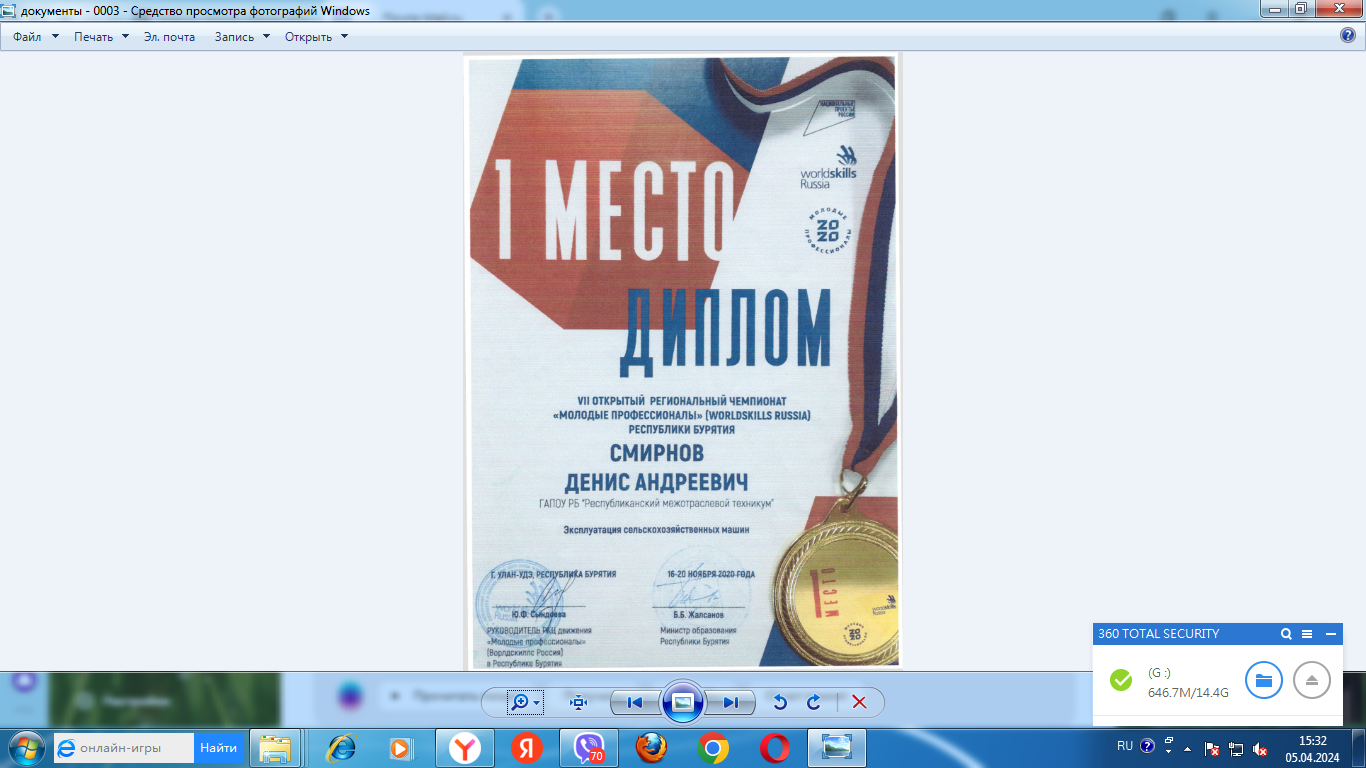 2.Отборочные соревнования «Молодые профессионалы» (WORLDSKILLS RUSSIA) по компетенции «Эксплуатация сельскохозяйственных машин» г. Ростов на Дону. 2021 г.Смирнов ДенисДиплом конкурсанта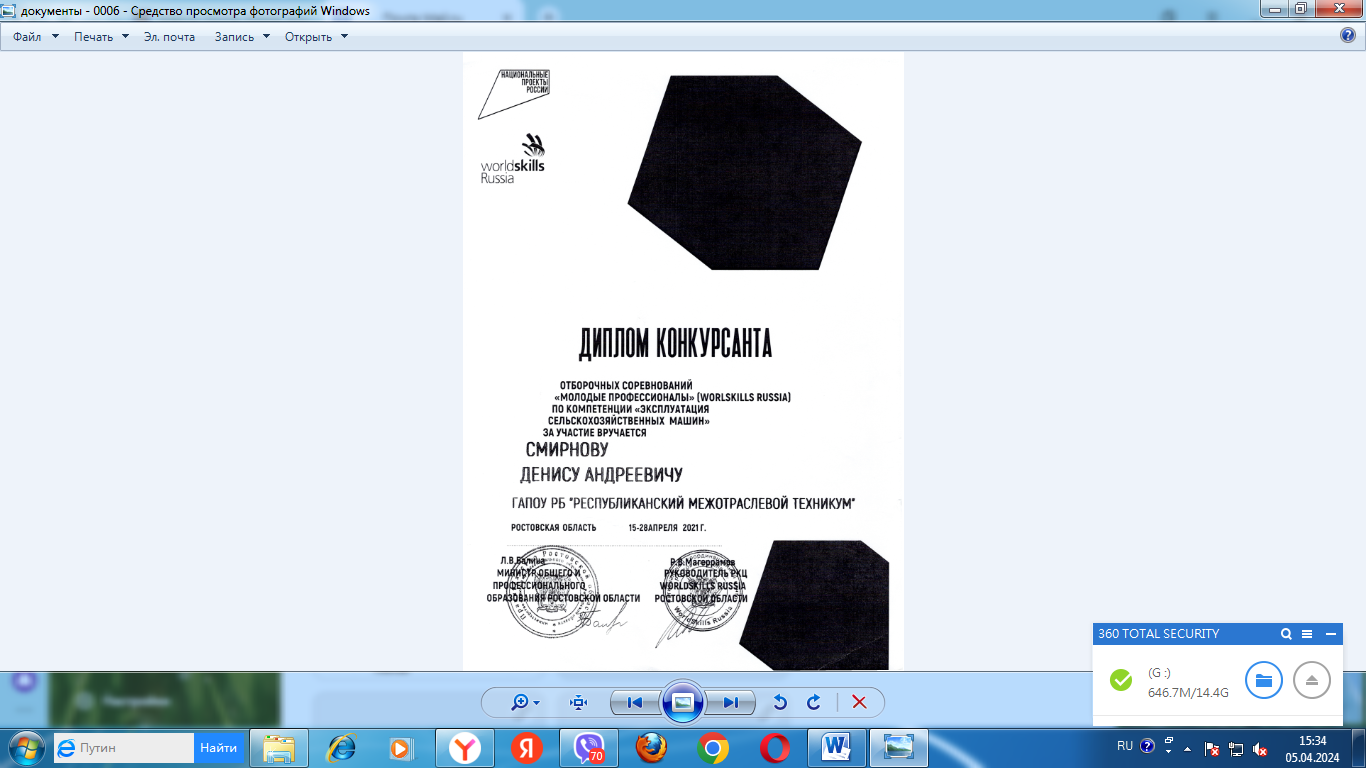 3.VIII Открытый региональный чемпионат «Молодые профессионалы» (WORLDSKILLS RUSSIA) Республики Бурятия, Эксплуатация сельскохозяйственных машин. 2021 г.Жеравин ДмитрийДиплом 1 место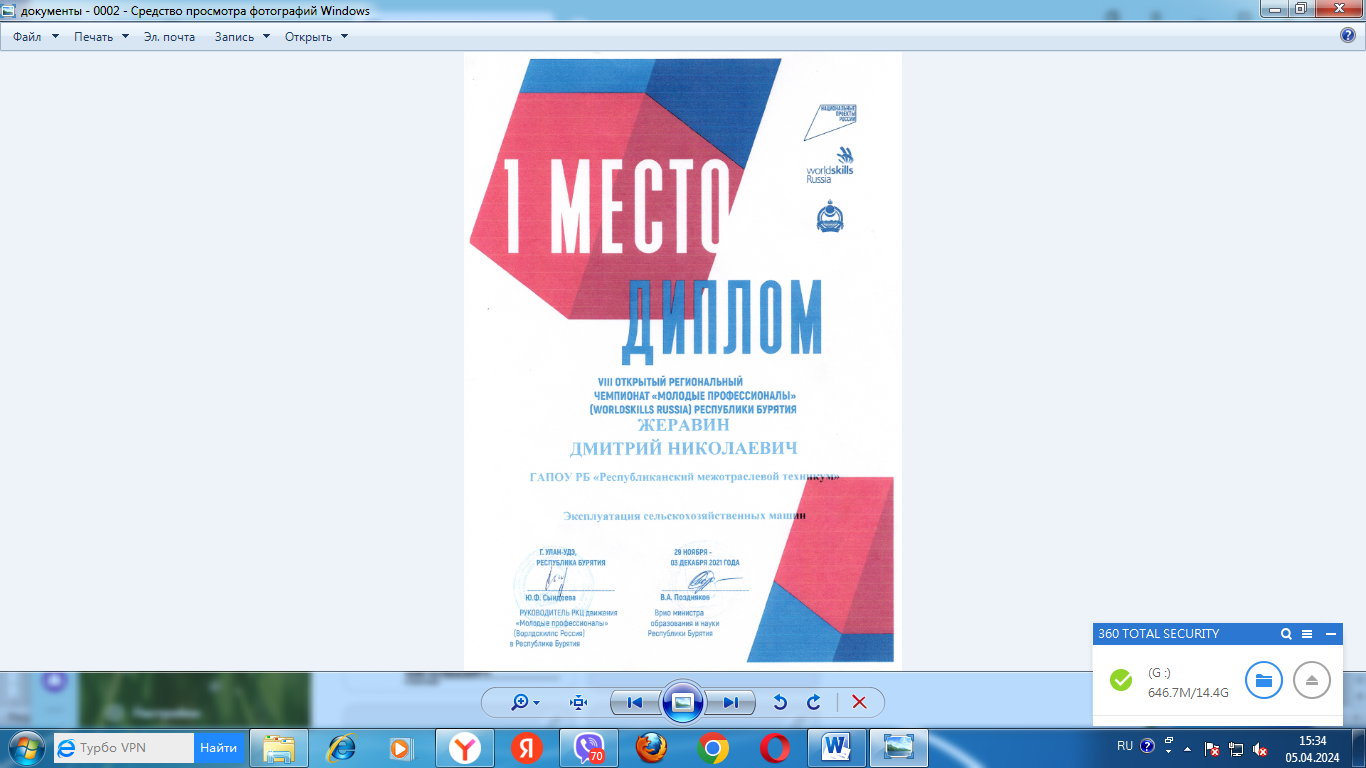 4.Республиканский конкурс профессионального мастерства управления трактором «Лучший тракторист – 2021 (колесные трактора)» среди студентов профессиональных образовательных организаций, 2021 г.Белых АнтонДиплом2 место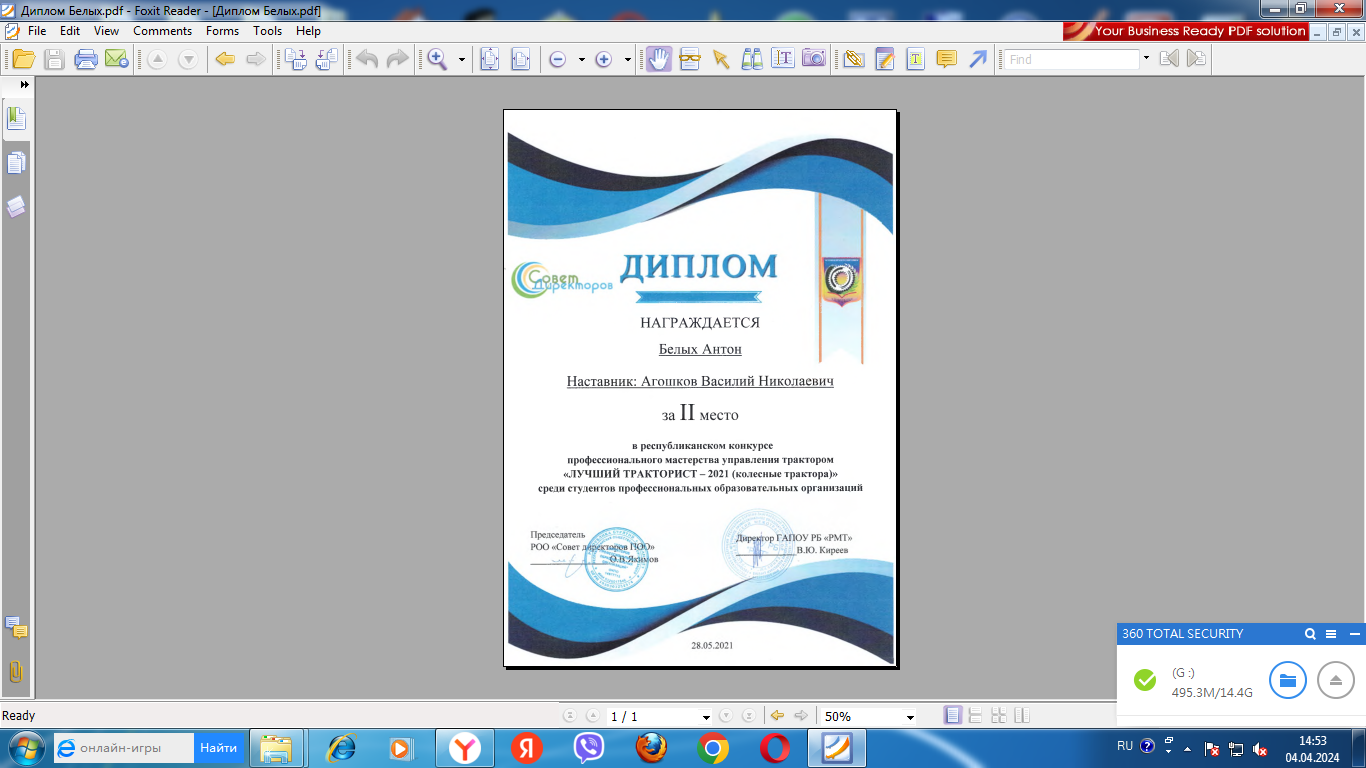 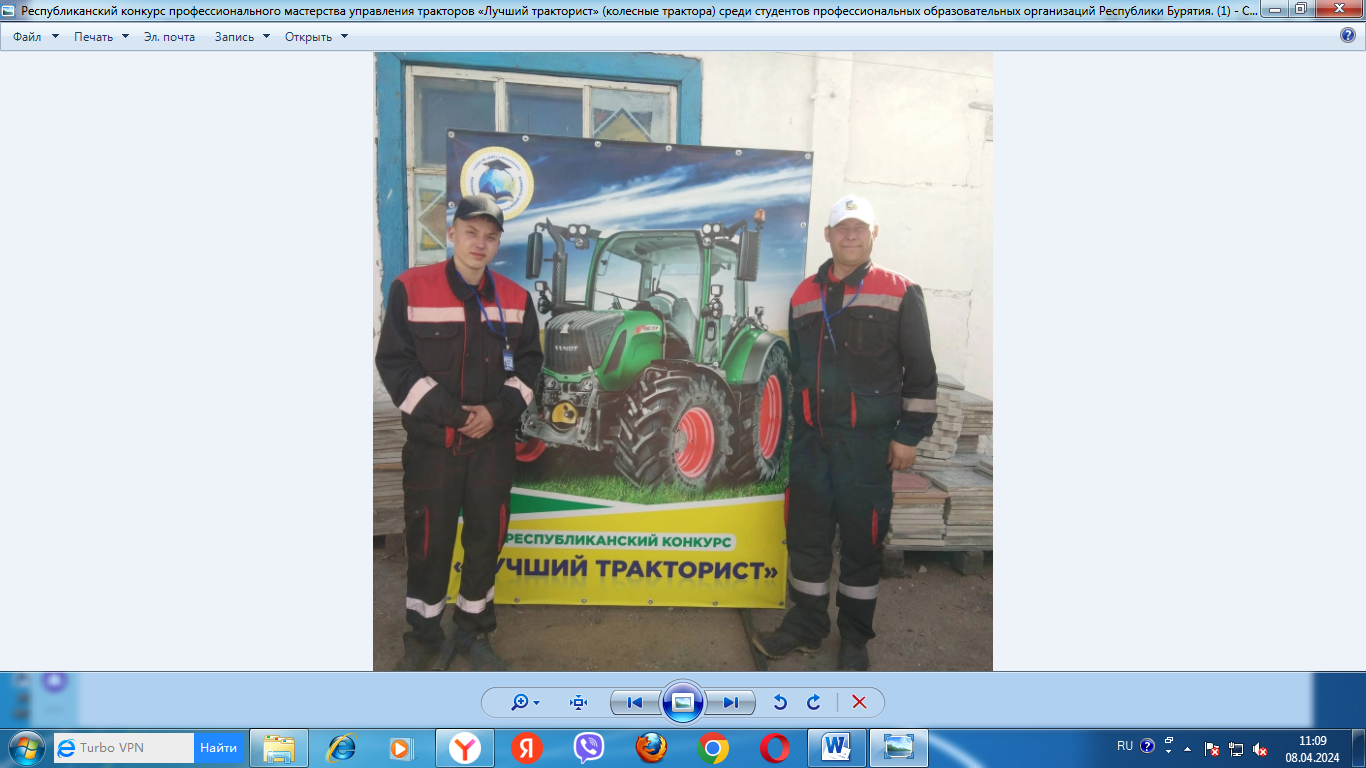 4.Республиканская научно – практическая конференция «Слово студента в науке и практике» среди студентов профессиональных образовательных организаций Республики Бурятия, 2022 г.Рахимов АнатолийДиплом за 2 место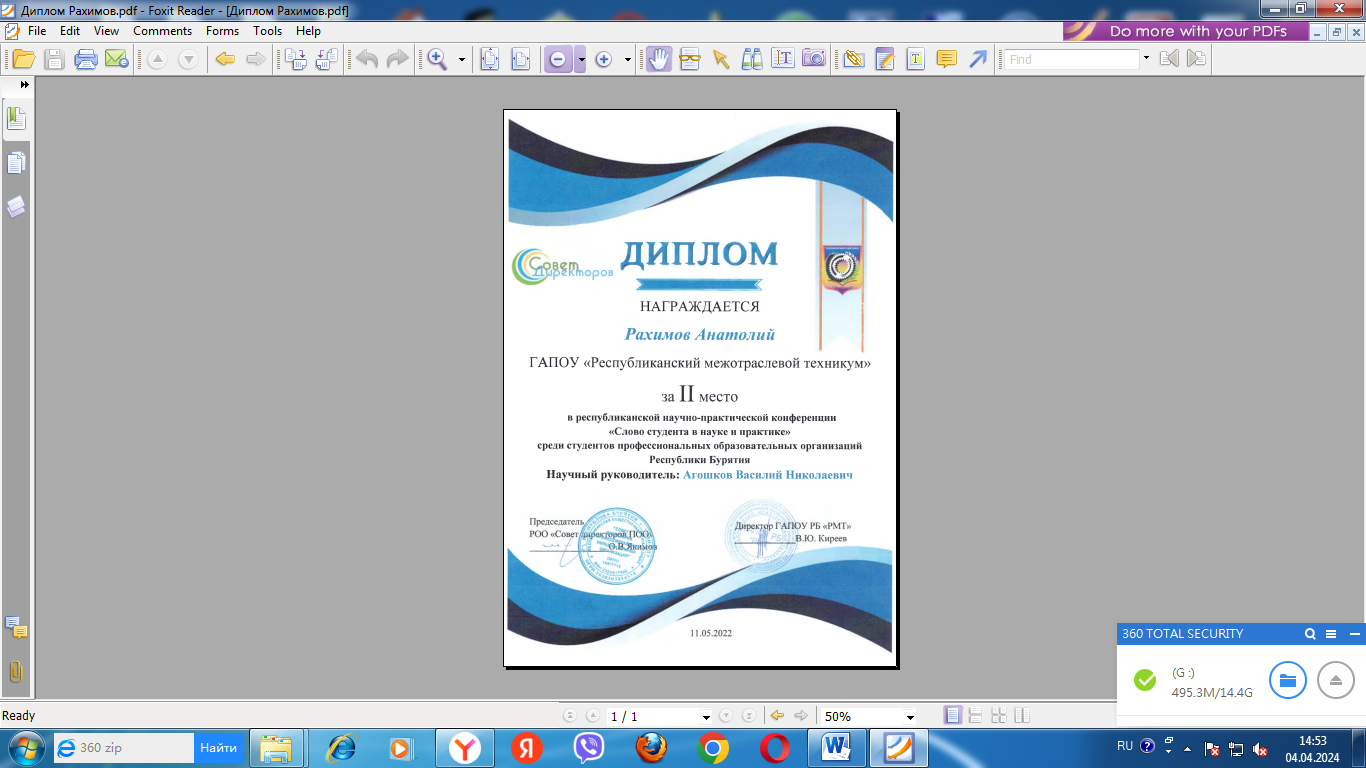 5.Региональный этап чемпионата по профессиональному мастерству «Профессионалы» в Республике Бурятия, компетенция «Эксплуатация сельскохозяйственных машин», 2023 г.Аношин МаксимДиплом 2 место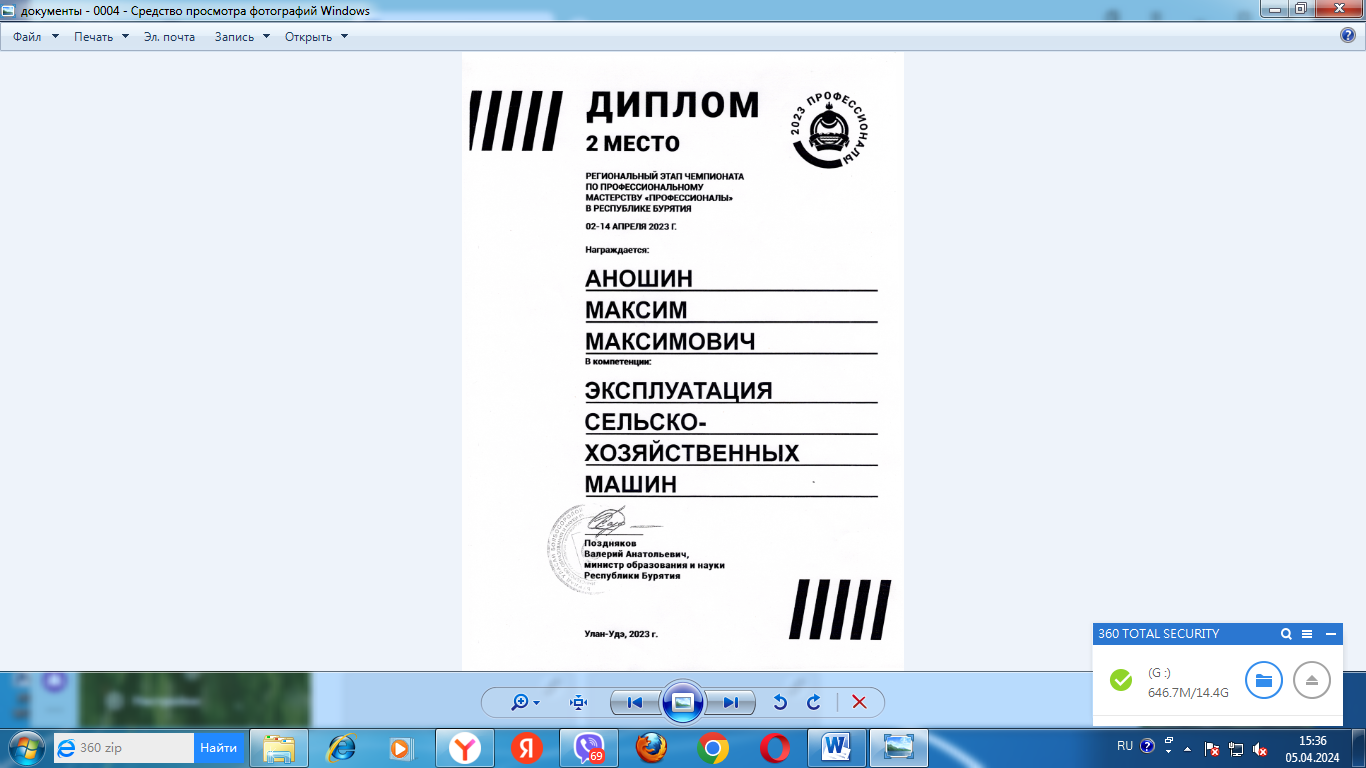 6.Региональный этап чемпионата по профессиональному мастерству «Профессионалы» в Республике Бурятия, компетенция «Эксплуатация сельскохозяйственных машин», 2023 г.Плюснин СергейДиплом3 место6.Межрегиональная научно – практическая конференция «Слово студента в науке и практике» среди студентов профессиональных образовательных организаций Республики Бурятия, 2023 г.Трифонов МаксимДиплом1 место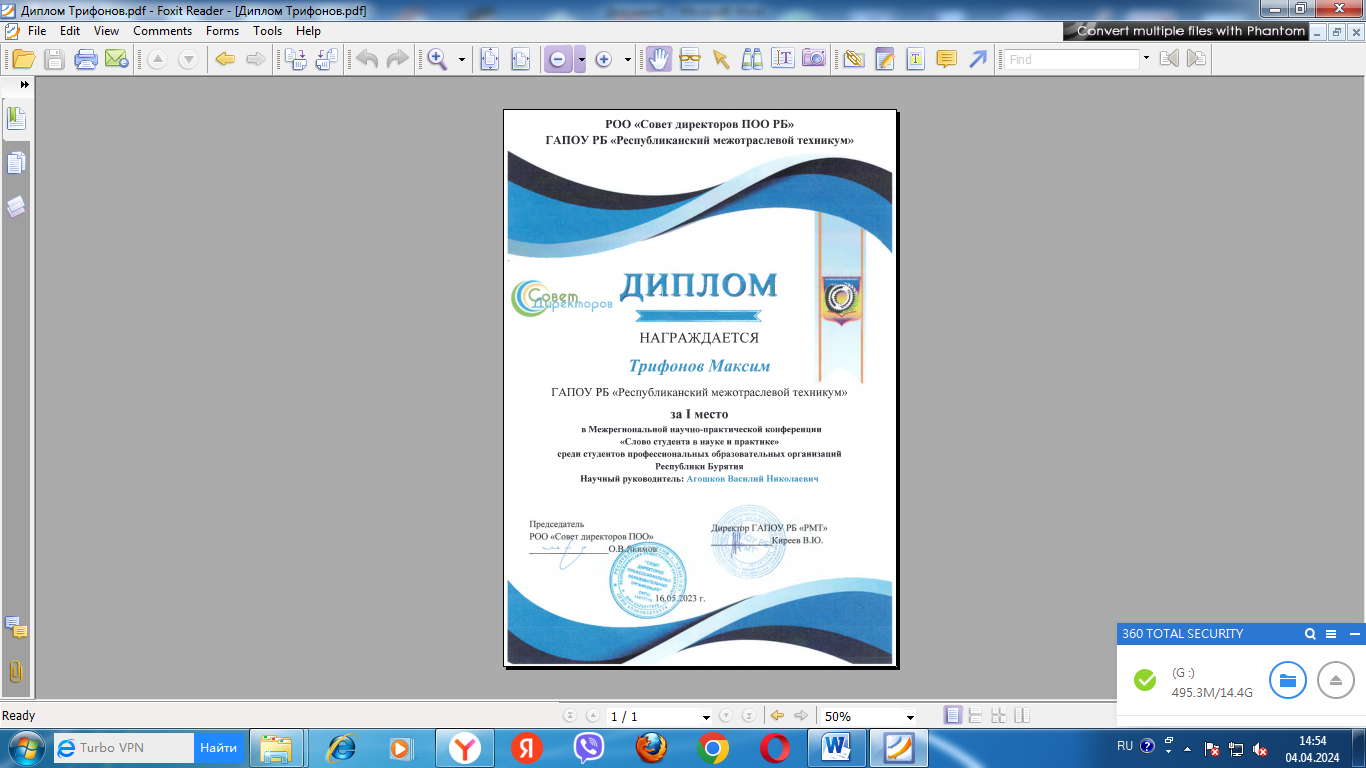 7.Региональный этап чемпионата по профессиональному мастерству «Профессионалы» в Республике Бурятия, компетенция «Эксплуатация сельскохозяйственных машин», 2024 г.Плюснин СергейДиплом3 место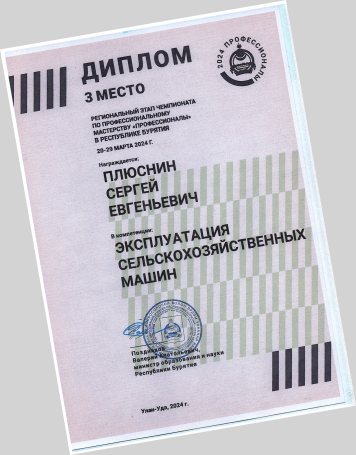 